   Dudás Miklós Görögkatolikus Két Tanítási Nyelvű Általános Iskola és Alapfokú Művészeti IskolaOM: 033 540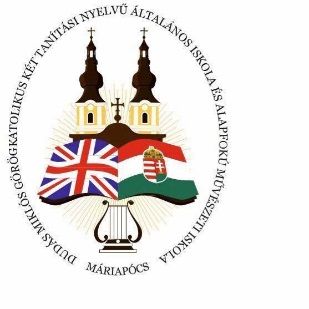 MUNKATERVEa 2019/2020-as nevelési évre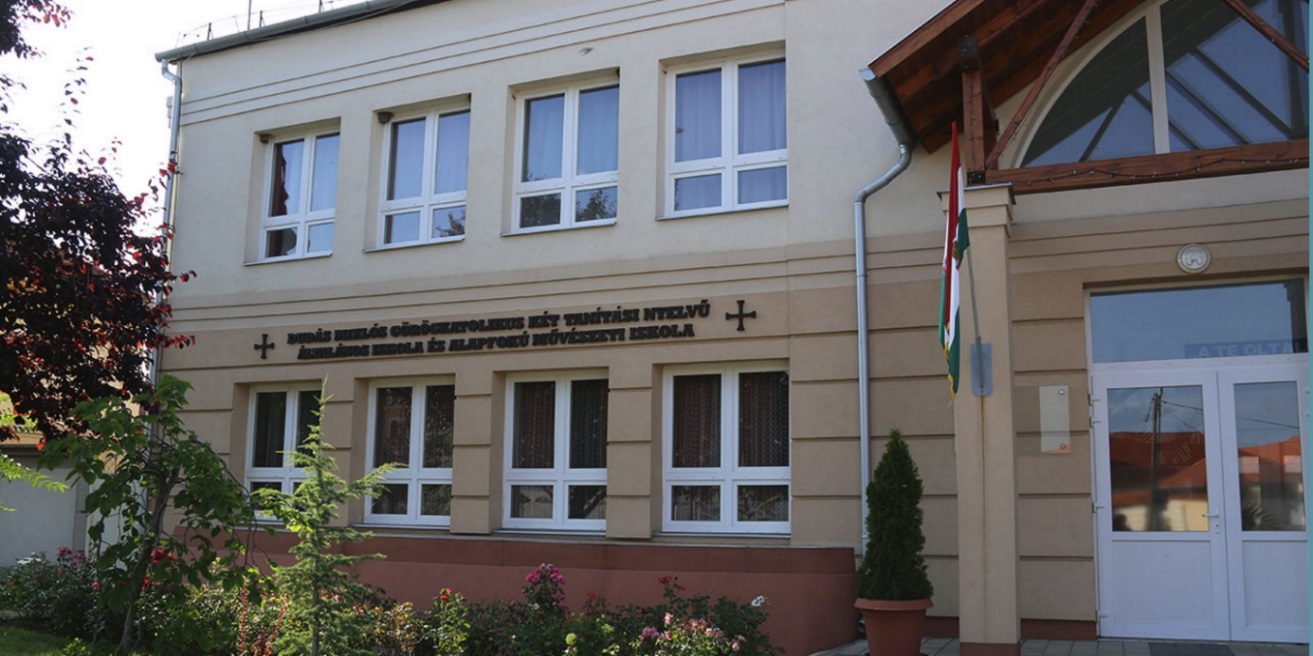 A nevelőtestület javaslatai és a szakmai munkaközösségek alapján összeállította:Máriapócs, 2019. augusztus 27.                                                                                                                        Orosz IstvánnéintézményvezetőTartalomjegyzékA Dudás Miklós Görögkatolikus Két Tanítási Nyelvű Általános és Alapfokú Művészeti Iskola munkaterve ……………………………………………………………………………………………………………………...1A 2019/2020. évi munkát meghatározó tényezők ………………………………………………………………... 3I.A 2019/2020-as tanév legfontosabb feladatai ………………………………………………………………..…. 4Nevelés …………………………………………………………………………………………………………… 4Oktatás ……………………………………………………………………………………………………………. 5Alsós munkaközösség ……………………………………………………………………………………………. 5Humán és osztályfőnöki munkaközösség ………………………………………………………………………... 6Természettudományos munkaközösség ………………………………………………………………………….. 7Angol nyelvi munkaközösség ……………………………………………………………………………………. 7Művészeti munkaközösség ……………………………………………………………………………………….. 7Diákönkormányzat ……………………………………………………………………………………………….. 8II. Intézményi struktúra …………………………………………………………………………………………... 9III. A 2019/2020-as tanévben induló osztályok és tanulói létszámaik ………………………………………….. 10IV. A tanév helyi rendjének meghatározása …………………………………………………………………….. 11V. Vezetői ellenőrzési terv ……………………………………………………………………………………… 12VI. A tanév jeles napjai – ünnepeink ………………………………………………………………………….... 16VII. A 2019/2020-as tanév lelki programjai ………………………………………………………………….… 16VIII. A tanév tervezett programjai ……………………………………………………………………………… 19Mellékletek …………………………………………………………………………………………………….... 26Alsós munkaközösség munkaterve …………………. …………………………………………………………. 26Humán és osztályfőnöki munkaközösség munkaterve ………………………………………………………….. 38Művészeti munkaközösség munkaterve ………………………………………………………………………… 44Angol nyelvi munkaközösség munkaterve ……………………………………………………………………… 49Természettudományos munkaközösség munkaterve …………………………………………………………… 52 A 2019/2020-as tanév mottója:„Uram, tégy engem békéd eszközévé”Assisi Szent FerencAz 2019–2020. évi munkát meghatározó tényezők:2011. évi CXC. törvény a nemzeti köznevelésről és a módosítása, a 2016.évi LXXX törvény. 12/2016. (VI. 27.) EMMI rendelet a 2019-2020. tanév rendjéről;A 20/2012. (VIII. 30.) EMMI-rendelet 149.§ (1) bekezdése szerint a vezető ellenőrzése az intézményvezető munkájának általános pedagógiai és vezetéselméleti szempontjai, továbbá az intézményvezető saját céljaihoz képest elért eredményei alapján;20/2012. (VIII. 31.) EMMI rendelet a nevelési-oktatási intézmények működéséről és a köznevelési intézmények névhasználatáról, amely részletesen tartalmazza a pedagógiai-szakmai ellenőrzés szabályait, pontosítja a szakértők és a kormányhivatal szerepét az ellenőrzésben, szabályozza az ellenőrzések szervezését, valamint rögzíti a lebonyolítás kereteit;229/2012. (VIII.28.) Korm. rendelet a nemzeti köznevelési törvény végrehajtásáról;Az új Munka Törvénykönyve (2012. évi I. törvény); 326/2013. (VIII. 30.) Korm. rendelet a pedagógusok előmeneteli rendszeréről és a közalkalmazottak jogállásáról szóló 1992. évi XXXIII. törvény köznevelési intézményekben történő végrehajtásáról (a Kjt. végrehajtási rendelete); 277/1997. (XII. 22.) Korm. rendelet a pedagógus-továbbképzésről, a pedagógus- szakvizsgáról, valamint a továbbképzésben résztvevők juttatásairól és kedvezményeiről;11/2016. (VI.13.) EMMI rendelet a kerettantervek kiadásáról 110/2012. (VI.4.) Korm. rendelet a Nemzeti alaptanterv kiadásáról, bevezetéséről és alkalmazásáról (felmenő rendszerben alkalmazandó 1-2-3, 5-6-7. évfolyamokon), 243/2003. (XII. 17.) Korm. rendelet a Nemzeti alaptanterv kiadásáról, bevezetéséről és alkalmazásáról (kimenő rendszerben alkalmazandó a 4. és 8. évfolyamokon);2013. évi CCXXXII. törvény a nemzeti köznevelés tankönyvellátásáról; 17/2014. (III. 12.) EMMI rendelet a tankönyvvé nyilvánítás, a tankönyvtámogatás, valamint az iskolai tankönyvellátás rendjéről, 1997. évi XXXI. törvény a gyermekek védelméről és a gyámügyi igazgatásról; 15/2013. (II. 26.) EMMI rendelet a pedagógiai szakszolgálati intézmények működéséről (sajátos nevelési igényű tanulókkal kapcsolatos szabályozás); 51/2012. (XII. 21.) EMMI rendelet Hatályos: 2018.08.31. - 2020.08.30.;Az 1-8. évfolyam kerettantervhez igazított tantervei és a NAT tantervei. Az iskola pedagógus munkaközösségének munkatervi javaslatai.Véleményezési jogot gyakorolnak: DiákönkormányzatSzülői Munkaközösség (SZMK) Nevelőtestület Egyetértési jogot gyakorolnak: Fenntartó: Nyíregyházi Egyházmegye Feladatainkat a 2019/2020-es tanévre a Nemzeti Köznevelésről szóló 2011. évi CXC törvény módosítása, valamint a hatályos EMMI rendelet alapján határoztuk meg. Az iskolai alapdokumentumai közül a Nemzeti Alaptantervre épülő Pedagógiai program, valamint Katolikus Kerettanterv alapján kidolgozott Helyi tantervünk a hatékonysági, eredményességi és méltányossági mutatóink javítása érdekében az oktatásirányítás intézményhálózatának megfelelő működő irányítási és ellenőrzési modellt alkalmaz. Számítunk a rendszeres külső- és belső szakmai ellenőrzésekre és értékelésekre. Iskolánk nevelői közül 2 fő került bele a 2018/2019-a Oktatási Hivatal által kijelölt pedagógusok minősítési tervébe. I. A 2019/2020-as tanév legfontosabb feladataiNevelés:Dudás Miklós emléknap, melynek kapcsán iskolai szintű témanapot szervezünk;a hitre, reményre, szeretetre nevelés;erkölcsi nevelés erősítése;Föld Világnapja projekt;témahetek megrendezése a kiírásnak megfelelően;színház- és koncertlátogatások tervezés szerint;gyermekközpontúság, egyéni bánásmód;környezeti, természetvédelmi, teremtésvédelmi tudatosság fejlesztése;mindennapos egészségfejlesztő testmozgás alkalmazása;gyermeki személyiség fejlesztése;nemzeti értékek, hagyományok, anyanyelv megbecsülése;kulturált magatartás és viselkedés helyes formáinak kialakítása;az épület és berendezéseinek állagmegóvása.Oktatás:katolikus helyi tantervek bevonása az 1-8. évfolyamokon;bemutató órák tartása kiírásnak megfelelően;mindennapos egészségfejlesztő testmozgás mérése;a művészeti oktatás résztvevőinek bemutatkozása kiírás szerint;területi versenyek szervezése kiírás szerint;területi-, megyei- és országos versenyeken való részvétel;tehetséggondozás – középiskolai előkészítés – matematika, magyar nyelv és irodalom tantárgyakból;DIFER mérés első évfolyamon;idegennyelvi mérés zökkenőmentes lebonyolítása, az elvárt eredmények elérésének nyomon követése;a környezettel való harmonikus, konstruktív kapcsolathoz szükséges képességek, készségek fejlesztése;a keresztény kultúra értékeinek közvetítése, kultúránk ápolása, a gyermekek hitének megalapozása és fejlesztése;vallásos világnézeti nevelés;a tanulók motiválása, csoportspecifikumokat figyelembe vevő tervezéssel, óratartással, az iskolai lemorzsolódás, a korai iskola elhagyás csökkentéséért;az alapkészségek, írás, olvasás, számolás, kommunikáció folyamatos fejlesztése, a gyermekek sikerélményhez juttatása;életközeli, tapasztalatokra épülő differenciált tanulásszervezési eljárások alkalmazása, tehetséggondozás, felzárkóztatás, a gyermekek egyéni megsegítése, a tanulás módszertanának elsajátításával;az iskolai lemorzsolódás csökkentéséért színvonalas iskolai programok szervezése, lebonyolítása szoros együttműködésben az óvodával, pályázati források bevonásával;élményszerű, játékos, versenyeztető, szemléltető, tapasztalati úton való ismeretszerzés.Alsós munkaközösségaz alsó tagozatos munka módszertanának, az oktató – nevelő munkának fejlesztése;biztos, szilárd alapismeretek nyújtása, az általános műveltség megalapozása;tudatos figyelem, tartós figyelem, feladattudat fejlesztése;egységes követelési és értékelési rendszer;szókincsbővítés, szómagyarázat;szoros kapcsolattartás a napközis nevelőkkel, az alsó tagozatban tanító szaktanárokkal, egymás munkájának segítése;az óvodával való kapcsolattartás, kölcsönösen nyílt napok látogatása;egészségnevelés;tehetséggondozás, differenciált óravezetés;esztétikai nevelés;természetvédelemre, a természet szeretetére nevelés;a szabadidő hasznos eltöltése;az egyházi jelleg kialakítása, erősítése;a DIFER-mérés alapján egyéni fejlesztési tervek kidolgozása;az új, illetve a pályakezdő pedagógusok munkájának segítése, a helyi szokások, követelmények megismertetése;a tagozaton alkalmazott tanítási módszerek figyelemmel kísérése;szakmai, módszertani megbeszélések tartása;területi mesemondó verseny szervezése, lebonyolítása;naprakész adminisztráció: e-napló, ellenőrzők, törzslapok;családlátogatás, szülői értekezletekaz iskolavezetés és a tantestület által kijelölt feladatok végzése.Humán és osztályfőnöki munkaközösségtanmenetek és foglalkozási tervek átgondolt elkészítése, megvalósítása;tanulók motiválása versenyeken való részvételre;egységesség a követelményekben, értékelésben;hangos és értő olvasás fejlesztése a tantárgyi órákon;keresztény elvek oktatása, helyes emberi magatartásra nevelés;szövegértési- és szövegalkotási képességek fejlesztése;lényegkiemelés, annak megláttatása, felismerése;igényes írásbeli munka megkövetelése, folyamatos ellenőrzése, helyesírás fejlesztése, állandó javítása;szóbeli kifejezőképesség fejlesztése;tehetséggondozás, felzárkóztatás;zene és vizuális intelligencia, kultúra fejlesztése;folyamatos készülés az országos kompetenciamérésre;alsós – felsős tananyag összehangolása;a tanulók ismeretszintjének folyamatos ellenőrzése, mérése;kulcskompetenciák fejlesztése;magyarságtudat erősítése;jeles napokról való megemlékezés;helyes emberi magatartásra nevelés;változatos munkamódszerek alkalmazása;megfelelő mennyiségű értékelés, osztályozásIKT eszközök használata;középiskolai felvételire való felkészítése;az osztályfőnökök és az osztályukban tanító szaktanárok folyamatos kapcsolattartása;pályaválasztás segítése;egészségnevelés;közösségformálás;naprakész adminisztráció: e-napló, ellenőrzők, törzslapok;családlátogatás, szülői értekezletek.Természettudományos munkaközösséga tantárgyanként megfogalmazott tantervi követelmények teljesítésének kölcsönös segítése a tantárgyak közötti koncentrációval;alapkészségek fejlesztése minden tantárgyban, a tantárgyak jellegének megfelelően;az alsó – felsős átmenet segítése;megfelelő mennyiségű értékelés, osztályozás;természettudományos gondolkodás fejlesztése;számolási készség fejlesztése;az új tantárgyak megkedveltetése;környezettudatos magatartásformák kialakítása és gyakoroltatása;a természetvédelem, az egészséges életmód fontosságának felismertetése;tehetséggondozás, versenyekre való felkészítés, versenyeken való részvétel;az országos mérésre, a középiskolai felvételire való folyamatos felkészítés;a követelmények, ellenőrzés és értékelés egységessé tétele;tanulási nehézségekkel küzdő tanulók felzárkóztatása;IKT technológiák alkalmazása, naprakész adminisztráció: e-napló, ellenőrzők;témahetek kapcsolódó feladatok.Angol nyelvi munkaközösséga tanulók idegen nyelvi kommunikatív kompetenciájának megalapozása és fejlesztése;a nyelvi, nyelvtani ismeretek megismertetése, megértetése, gyakoroltatása, elsajátítása;a célnyelvi műveltség fejlesztése;hagyományok, népszokások megismertetése, megjelenítése;IKT technológiák alkalmazása;a követelmények, ellenőrzés és értékelés egységessé tétele;a nyelvtanulási kedv fokozása, motiváció kialakítása és fenntartása változatos technológiák alkalmazásával;az íráskészség, a hallás- és olvasásértés fejlesztése;tanulmányi versenyekre, továbbtanulásra, középfokú nyelvvizsgára történő felkészítés, felzárkóztatás;az idegen nyelvi és célnyelvi országos mérésre felkészítése;idegen nyelvi vetélkedő, területi verseny szervezése, lebonyolítása;diagnosztizáló mérések;egységesség a követelményekben, értékelésben;naprakész adminisztráció: e-napló, ellenőrzők.Művészeti munkaközösséga tanulók motivációjának erősítése a művészetek által;speciális művészetek átadása;érzelmi, esztétikai neveléssel a harmonikus, kreatív érzelem gazdag személyiség kialakítása;a művészetek megismertetésére, értékelésére nevelés;tehetséggondozás, a gyermeki személyiség kibontakoztatása;egészségnevelés;a növendékek sokoldalú, nyitott, érdeklődő, kreatív személyiséggé nevelése;szoros kapcsolat ápolása a város kulturális intézményével, az önkormányzat, civil szervezetek, a művelődési ház által szervezett programokon való részvétel;felkészítés az iskola és a település kulturális rendezvényeire;kitartásra nevelés, a folyamatos tanszakváltás csökkentésének elérése;tehetséggondozás;az oktató-nevelő munka hatékonyságának növelése;kompetenciaalapú oktatás folytatása;jó munkahelyi légkör megtartása, hatékony együttműködés a művészeti oktatást végző pedagógusokkal;az alapfokú művészetoktatás színvonalas működtetése;olyan művészeti alapok adása, amely képessé teszi a gyermekeket a művészeti alkotások tudatos élvezetére, a bennük való gyönyörködésre;a tanszakoknak megfelelő különböző műfajok sajátosságait, a művészeti megjelenítés módjai megismertetni a tanulókkal;szülőkkel való folyamatos kapcsolattartás;továbbképzéseken való részvétel;a választott művészeti területen képesek legyenek az ismeretek önálló megszerzésére és feldolgozására;esztétikai érzékenység, nyitottság kialakítása;a dokumentumok, elektronikus napló naprakész és megfelelő vezetése.Diákönkormányzata tanulók érdekeinek képviselete az iskolavezetésben, a nevelőtestületben, az iskolaközösségben;kulturális rendezvények segítése;a tanulókat megismertetni jogaikról és kötelességeikről;az iskola tanulói érdekeinek képviselése minden olyan fórumon, ahol a tanulókat érintő vagy érdeklő kérdésekről esik szó;közgyűlés összehívása;az iskolai szabadidős programok szervezésében és lebonyolításában való aktív részvétel.A szülői munkaközösséggel, a fenntartóval, a helyi egyházközséggel, a polgármesteri hivatallal a kölcsönösen jó kapcsolat továbbfejlesztése.Az óvodával az eddigi hagyomány ápolása, az óvoda – iskola átmenet megkönnyítése.II. Intézményi struktúraIntézményvezető:						Orosz IstvánnéLelki igazgató:						Mosolygó TamásIntézményvezető helyettesek:				Dávida Edina								Páldi OrsolyaTanítói munkaközösség vezetője: 				Buzga LászlónéHumán és osztályfőnöki munkaközösség vezetője: 	Palóczy TimeaTermészettudományos munkaközösség vezetője: 	Lőrinczné Rembeczki Katalin Idegen nyelvi munkaközösség vezetője: 			Kobolák AndreaMűvészeti munkaközösség vezetője:			Szkiba EnikőDiákönkormányzat munkáját segítő pedagógus: Osztályfőnökök megbízása:osztály:	Ács Enikőosztályok: 	Skorcovné Miterli Tímea, Papp Attilánéosztályok:	Iváncsik Istvánné, Király Veraosztályok:	Buzga Lászlóné, osztályok: 	Lőrinczné Rembeczki Katalin, Kobolák Andreaosztály: 	Király Juditosztályok: 	Szkiba Enikő, Palóczy Timeaosztályok: 	Páldi Orsolya, Vincze TiborTankönyvfelelős:						Kobolák AndreaGyermek- és ifjúságvédelmi felelős:			Spisákné Krich DorottyaIskolatitkár:							Mihuczné Miterli EnikőGazdasági ügyintéző:					Lőrinczné Bigai EditPedagógiai asszisztens:					Spisákné Krich DorottyaSzaktanárok: 						Hajas Pál								Jevcsák István								Jevcsák Szilvia								Kész Piroska								Kusnyérné Tamás Edit								Mosolygóné Szabó ValériaÓraadó szaktanárok:					Balogh Tamás									Kenéz AndrásMagyar Jánosné								Markó Fruzsina									Sarka MariannVona ÉvaRészmunkaidős szaktanárok:				Bérczes Mihály								Fekete-Turgyán Anett								Rózsa ZoltánIII. A 2019-2020-as tanévben induló osztályok és tanulói létszámaikIV. A tanév helyi rendjének meghatározásaElső tanítási nap: 2019. szeptember 02.Utolsó tanítási nap: 2020. június 15.Alakuló értekezlet: 2019. augusztus 21.Évnyitó lelki gyakorlat: 2019. augusztus 26.Évnyitó értekezlet: 2019. augusztus 30.Félévi osztályozó vizsga (magántanuló): 2020. január 20 – 24.Félévi osztályozó értekezlet: 2020. január 24.Első félév vége: 2020. január 24.Félévi értesítők kiosztása: 2020. január 31.Félévi értekezlet: 2020. január 31.Év végi osztályozó vizsga: 2020. június 8 – 12.Év végi osztályozó értekezlet: 2020. június 15.Javító vizsga: 2020. augusztus 25 – 28.Tanítási szünetek: az őszi szünet előtti utolsó tanítási nap 2019. október 25. (péntek), a szünet utáni első tanítási nap november 04. (hétfő);a téli szünet előtti utolsó tanítási nap 2019. december 20. (péntek), a szünet utáni első tanítási nap 2020. január 06. (hétfő);a tavaszi szünet előtti utolsó tanítási nap 2020. április 08. (szerda), a szünet utáni első tanítási nap 2020. április 15. (szerda).Témahetek: Pénz7 pénzügyi és vállalkozói témahét: 2020. március 2-6.Digitális témahét: 2020. március 23-27.Fenntarthatósági témahét: 2020. április 20-24.Mérések: Országos kompetenciamérés: 2020. május 27.Célnyelvi mérés a két tanítási nyelvű iskolákban: 2020. május 13.Idegen nyelvi mérés a hatodik és a nyolcadik évfolyamon: 2020. május 20.A tanulók fizikai állapotának és edzettségének felmérése: 2020. január 08. és április 24. közöttKözépiskolai felvételi: A középfokú iskoláknak 2019. október 20-ig kell nyilvánosságra hozniuk felvételi tájékoztatójukat, az általános iskolák pedig október 31-ig tájékoztatják a nyolcadikosokat a felvételi eljárásról.November 15-ig az Oktatási Hivatal közzéteszi azoknak a középiskoláknak a listáját, amelyek központi írásbeli felvételi vizsgát szerveznek. A központi felvételi vizsgára 2019. december 6-ig jelentkezhetnek a diákok.A központi írásbeli felvételit 2020. január 18-án tartják az érintett középiskolák, a pótló írásbeli vizsgát pedig január 23-án. A diákok február 6-ig megtudják az eredményüket. A középfokú iskolákba 2020. február 19-ig lehet jelentkezni.A szóbeli meghallgatásokat február 24. és március 13. között szervezik meg az érintett középiskolák. A diákok április 30-ig megtudják, hová kerültek be.Tanítás nélküli munkanapok felhasználása:2019. szeptember 20.2019. december 7.2019. december 14.2020. április 8.2020. osztálykirándulásokrendkívüliOsztálykirándulások 2020. június első hetében:évfolyam:		Nyíregyháza Vadasparkévfolyam: 		Tokaj – Szerencsévfolyam:		Lillafüred – Diósgyőrévfolyam:		Sárospatakévfolyam:		Szatmári körútévfolyam:		Eger – Szilvásváradévfolyam:		Budapestévfolyam:		PusztafaluV. Vezetői ellenőrzési tervSzeptember:Ügyeleti rendHatáridő: 2019. szeptember 02.Felelős: intézményvezetésTantermek felszereltségének, tisztaságának, ellátottságának viszgálataHatáridő: 2019. augusztus 30.Felelős: intézményvezetésDokumentumok megnyitásának ellenőrzéseHatáridő: 2019. szeptember 9.Felelős: intézményvezetésTanmenetek jóváhagyásaHatáridő: 2019. szeptember 12.Felelős: intézményvezetésÉv eleji felmérésekHatáridő: 2019. szeptember végeFelelős: intézményvezetés, munkaközösség-vezetőElső osztályosok meglátogatásaHatáridő: 2019. szeptember 27.Felelős: intézményvezetés, munkaközösség-vezetőOktóberAnyakönyvek megnyitásának ellenőrzéseHatáridő: 2019. október 1.Felelős: intézményvezetésNaplók, hiányzások, igazolások ellenőrzéseHatáridő: 2019. október 4.Felelős: intézményvezetésStatisztikaHatáridő: 2019. október 11.Felelős: intézményvezetésOktóber 23-ai ünnepség előkészítésHatáridő 2019. október 18.Felelős: intézményvezetés, humán munkaközösség-vezetőÓralátogatás az 1-2. évfolyamonHatáridő: 2019. október 25.Felelős: intézményvezetés, alsós munkaközösség vezetőjeNyolcadikosok tájékoztatása a felvételi eljárásrólHatáridő: 2019. október 31.Felelős: intézményvezetés, osztályfőnökökNovemberNaplók, hiányzások, igazolások ellenőrzéseHatáridő: 2019. november 4.Felelős: intézményvezetésÓralátogatás a 3-4. évfolyamonHatáridő: 2019. november 29.Felelős: intézményvezetés, alsós munkaközösség vezetőjeDiagnosztikus fejlődésvizsgálat leadásaHatáridő: 2019. november 29.Felelős: intézményvezetés, munkaközösség-vezetőDecemberNaplók, hiányzások, igazolások ellenőrzéseHatáridő: 2019. december 6.Felelős: intézményvezetésOsztályzatok, hiányzások ellenőrzése, szülők értesítése a várható bukásokrólHatáridő: 2019. december 6.Felelős: intézményvezetés, munkaközösség-vezetőkPályaválasztási munka a 8. évfolyamonHatáridő: 2019. december 6.Felelős: intézményvezetésKarácsonyi ünnepség előkészületeHatáridő: 2019. december 18.Felelős: intézményvezetés, munkaközösség-vezetőJanuárNaplók, hiányzások, igazolások ellenőrzéseHatáridő: 2020. január 8.Felelős: intézményvezetésFélévi felmérések ellenőrzéseHatáridő: 2020. január 17.Felelős: intézményvezetés, munkaközösség-vezetőTovábbtanulás, pályaválasztás segítéseHatáridő: 2020. január 17.Felelős: intézményvezetés, osztályfőnökökStatisztikaHatáridő: 2020. január 25.Felelős: intézményvezetésFélévi értekezlet előkészítése, munkaközösségi beszámolókHatáridő: 2020. január 25.Felelős: intézményvezetés, munkaközösség-vezetőkFebruárNaplók, hiányzások, igazolások ellenőrzéseHatáridő: 2020. február 6.Felelős: intézményvezetésTovábbtanulási jelentkezési lapok elküldéseHatáridő: 2020. február 19.Felelős: intézményvezetésAz 5-6. évfolyamon óralátogatásokHatáridő: 2020. február 28.Felelős: intézményvezetés, munkaközösség-vezetőkMárciusNaplók, hiányzások, igazolások ellenőrzéseHatáridő: 2020. március 5.Felelős: intézményvezetésÓralátogatás a 7. évfolyamonHatáridő: 2020. március 27.Felelős: intézményvezetés, munkaközösség-vezetőkÁprilisNaplók, hiányzások, igazolások ellenőrzéseHatáridő: 2020. április 6.Felelős: intézményvezetésÓralátogatás a 8. évfolyamonHatáridő: 2020. április 30.Felelős: intézményvezetés, munkaközösség-vezetőkLeendő elsősök beíratásaHatáridő: 2020. április Felelős: intézményvezetésMájusNaplók, hiányzások, igazolások ellenőrzéseHatáridő: 2020. május 5.Felelős: intézményvezetésA bukásra álló tanulók létszámának felméréseHatáridő: 2020. május 5.Felelős: intézményvezetésA központi és év végi felmérések előkészítéseHatáridő: 2020. május 11.Felelős: intézményvezetés, munkaközösség-vezetőJúniusNaplók, hiányzások, igazolások ellenőrzéseHatáridő: 2020. június 4.Felelős: intézményvezetésTanév végi felmérésekHatáridő: 2020. június 5.Felelős: intézményvezetés, munkaközösség-vezetőkA tankötelezettségi törvény végrehajtásának vizsgálataHatáridő: 2020. június 12.Felelős: intézményvezetésAz éves nevelő-oktató munka elemzése, értékelése, a következő tanév legfontosabb feladatainak tervezéseHatáridő: 2020. június 12.Felelős: intézményvezetés, munkaközösség-vezetőkVI. A tanév jeles napjai – ünnepeinkLiturgia – TanévnyitóDudás Miklós nap Karácsonyi böjt kezdeteSzent Miklós KarácsonyVízkereszt, iskolaszentelésNyakkendőátadás az első osztályosoknakGyertyaszentelőFarsangNagyböjtHúsvétAnyák napjaPünkösdGyermeknap, pedagógusnapTanulmányi kirándulásokBallagásTanévzáróNyári táborokVII. A 2019/2020-as tanév lelki programjaiMinden hétfőn reggel a hétindító ima 8:30 órától az egész iskola részére közösenMinden hónap első szerdája Alkalmazotti Liturgia a Kegytemplomban2019. szeptember 4.2019. október 2.2019. november 6.2019. december 4.2020. január 1. helyett január 8.2020. február 5.2020. március 4. helyett március 11.2020. április 1.2020. május 6.2020. június 3.Hétköznapra eső ünnepeken lelki program a Kegytemplomban:         általános iskolások 	800	Szent LiturgiaEgyházi ünnepeink a 2019/2020-as tanévben:2019.augusztus 26. vasárnap 9.00  tanévkezdő Szent Liturgia a Kegytemplombanaugusztus 27.   Alkalmazotti lelkinap 8.00-tól  Beregdarócon, majd Szent Liturgiaaugusztus 31. pedagóguszarándoklat Oros-Máriapócsoktóber 10-13. 72 óra kompromisszumok nélkülDudás Miklós nap-október 25.Karácsonyi böjt, bekapcsolódás a városi gyertyagyújtásbadecember 6. 14.00 Mikulás ünnep a Kegytemplombandecember 20. d.e.: Karácsonyi lelki nap – diákoknak d.u.: Karácsonyi lelki nap – alkalmazottijanuár 7. kedd  Óvoda és Iskolaszentelés február 24 – Nagyböjt kezdete, Kollibaáldáshoz kolliba előkészítéseáprilis 7-8. Húsvéti lelki napáprilis 11. Nagyszombat - Szent Sír őrzésmájus 3. Anyák napja-Kegytemplommájus  Gyermekbúcsú  június Futózarándoklatjúnius PedagógusbúcsúVIII. A tanév tervezett programjaiMellékletekAlsós munkaközösség munkaterveDudás Miklós Görögkatolikus Két Tanítási NyelvűÁltalános Iskola ésAlapfokú Művészeti IskolaAlsós munkaközösség M U N K A T E R V E 2019-2020. tanév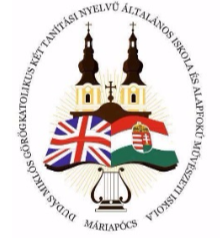 	Máriapócs, 2019. aug.27. 	 	Készítette: Buzga Lászlóné A m u n k a k ö z ö s s é g  t a g j a i : Iváncsik IstvánnéMolnárné Király VeronikaBuzga LászlónéPapp AttilánéÁcs EnikőSkorcovné Miterli TímeaSzabó Karácsony TímeaA tanév mottója„… titeket pedig az Úr gyarapítson és gazdagítson a szeretetben egymás iránt és mindenki iránt…”(Tessz 3:12)Alapvető céljaink A ránk bízott gyerekek nevelése, tanítása. Ezzel összefüggésben a nevelő és oktató tevékenység keretében az ismereteket tárgyilagosan és többoldalúan közvetítsük. A tanítási gyakorlatunkban  a tudás gyakorlati alkalmazására helyezzük a hangsúlyt. A nevelő és oktató tevékenységünk során figyelembe vegyük a tanuló egyéni képességét, tehetségét, fejlődésének ütemét, szociokulturális helyzetét és fejlettségét, fogyatékosságát. Segítsük a tanuló képességének, tehetségének kibontakozását, illetve bármilyen oknál fogva hátrányos helyzetben lévő tanuló felzárkóztatását. A tanulók részére az egészségük, testi épségük megőrzéséhez szükséges ismereteket átadjuk, és ezek elsajátításáról meggyőződjünk.  Közreműködjünk a gyermek- és ifjúságvédelmi feladatok ellátásában, a tanuló fejlődését veszélyeztető körülmények megelőzésében, feltárásában, megszüntetésében. A szülőket és a tanulókat az őket érintő kérdésekről rendszeresen tájékoztassuk, a szülőt figyelmeztessük, ha gyermeke jogainak megóvása vagy fejlődésének elősegítése érdekében intézkedéseket tartunk szükségesnek. A szülő és a tanuló javaslataira, kéréseire érdemi választ adjunk. CsaládlátogatásKiemelt céljaink Magas színvonalú nevelés és oktatás. Integrációs és képesség kibontakoztató felkészítés. Esztétikai nevelés, különös tekintettel az irodalomórákon és készségtárgyaknál. A kompetencia alapú oktatás, digitális oktatás kiszélesítése. A tanulók a természet szeretetére, a természet védelmére való nevelése. Egészséges életmódra nevelés. Az alkalmazó tudás fejlesztése. Kiemelt feladataink a tanévben: Nagy gondot fordítunk a törzsanyag elsajátítására. Az órákon igyekszünk többféle módszerrel és formában tanítani. A feladatokat differenciált formában oldjuk meg a gyerekekkel. Törekszünk arra, hogy minden tanuló teljesítse a tantervi követelményeket. Különös hangsúlyt fektetünk a különböző kompetenciák fejlesztésére minden évfolyamon. Eredményesebb munkavégzésünk érdekében igyekszünk megnyerni a szülőket. Rendszeresen tájékoztatjuk őket a szülői értekezleteken, a fogadóórákon, az elektronikus napló útján gyermekük munkavégzéséről, tanulmányi munkájáról, magaviseletéről. Nyílt napot szervezünk. Folyamatos kapcsolatban állunk a helyi Óvoda és a Gyermekjóléti szolgálat dolgozóival. Fő feladataink és a feladatok megvalósításának módjai A párhuzamos osztályban tanítók munkájának összehangolása. Közösen összeállított felmérők és versenyanyagok készítése, értékelés Tapasztalatcserék Tanmenetek egyeztetése Helyi és megyei versenyekre megszervezése A munkába az intézménybe újonnan érkező, minősítésre készülő kollégák támogatása, segítése szakmai tanácsokkal a nevelés, oktatás terén. Kapcsolattartás az óvodával Kölcsönös látogatások Tájékoztatás tartása az óvodában iskolánkról Csalogató nap szervezése Együttműködés a szülőkkel. Szülői értekezletek tartása 	Szülők 	meghívása 	ünnepségekre, 	bevonásuk 	a 	különböző 	rendezvények 	szervezésébe, lebonyolításába (Farsang, Iskolabál, Családlátogatás, Karácsonyi ajándékkészítés a gyerekeknek) Tehetséggondozás. Differenciált óravezetés Szakkörök szervezése Tanulmányi versenyekre való felkészítés Szeretnénk, ha a tanulók idén is elindulnának iskolánkon kívüli versenyeken, hogy ott is öregbíthessék iskolánk hírnevét Felzárkóztatás. Korrepetálások Egyéni foglalkoztatások Tanulópárok megszervezése A tanórai és tanórán kívüli munkák, programok összehangolása tanulók érdeklődésének megfelelő szakkörökön, művészeti elfoglaltságokon való részvételük elősegítése Könyvtárhasználatra való szoktatás Esztétikai nevelés Tantermek, folyosók dekorálásába a tanulók bevonása szép környezet iránti igény kialakítása Füzetvezetések ellenőrzése rendszeresen, az igényes, szép munkára való szoktatás Természetvédelemre és a természet szeretetére nevelés Az osztályok fordítsanak nagyobb figyelmet környezetük (az osztályterem, az ebédlő, az iskolaudvar) tisztaságára, rendjére Ismerjék meg a környezetükben élő leggyakrabban előforduló növényeket, állatokat Egészséges életmódra nevelés. Rendszeres testmozgás biztosítása. Helyes táplálkozásra nevelés. Egészségnap szervezése. „Fogászati hónap”A szabadidő hasznos eltöltése. Rendszeres tájékoztatás a község kulturális rendezvényeiről, a könyvtár gyermekeknek szervezett programjairól. Könyvajánlások. .Megyei napilapban való bemutatkozásTV műsorok ajánlása 12.Az egyházi jelleg kialakítása, erősítése. Erősíteni kell az osztályfőnökök, lelki vezető és hitoktatók szerepét, együttműködését.Feladatok ütemezése Védőnői fogadóóra egész tanévben keddenként 14.00-15.00-ig.Védőnő elérhetősége:Alsós osztályfőnökök fogadóórái a csatolt mellékleten.Szakmai képzéseken való részvétel:Színházlátogatás:  Nyírbátori Kulturális Központ, 4 gyermek előadás,55 gyermek 5 felnőttIdőpontjai: 2019-csatolt mellékletenJavaslat tanulmányi kirándulások helyszíneire:1.o.    Nyíregyháza-Sóstó Vadaspark2.o.   Tokaj-Szerencs3.o.   Diósgyőr-Lillafüred, vagy Szilvásvárad 4.o.  Eger,vagy SárospatakÁllandó programok ,szervezőik:1.o.  Tanévnyitó ,Mikulás2.o.  Alsós farsang3.o.  Dudás Miklós nap alsós része, Gyermeknap alsós része4.o.  TanévzáróÁllandó versenyeink:Helyesírási versenyHangosolvasási versenyMesemondó verseny: helyi (selejtező)                                  megyei szintűAlsós programjaink: Termésszobrászat                                 Színházlátogatás                                Nagycsoportos ovisok fogadása 2 havonta 1-1 játékos foglalkozásra                               Luca nap                              Márton nap                             Adventi ajándékkészítő nap, napok                            Nyílt nap                            Iskolacsalogató program leendő elsősöknek                            Mesemondó versenyek                            Alsós farsang                           DIFER mérésHumán és osztályfőnöki munkaközösség munkaterveA DUDÁS MIKLÓS GÖRÖGKATOLIKUS KÉT TANÍTÁSI NYELVŰ ÁLTALÁNOS ISKOLA ÉS ALAPFOKÚ MŰVÉSZETI ISKOLA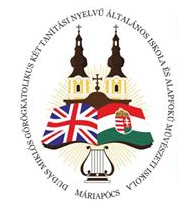 A HUMÁN ÉS AZ OSZTÁLYFŐNÖKI MUNKAKÖZÖSSÉG MUNKATERV TERVEZETE2019-2020. tanév                                                                                 Készítette: PalóczyTimeamunkaközösség-vezetőMáriapócs, 2019.Személyi feltételekA humán munkaközösség tagjaiazonos műveltségi területen tevékenykednek, tapasztalt szaktanárok. A munkaközösség a magyar nyelv és irodalom, a történelem, a hit- és erkölcstan, az ének-zene, a rajz és vizuális kultúra szakos kollégák szakmai összefogására épül. Tartalmazza a teljes foglalkoztatásúakat és az óraadókat is. A 2019/2020-as tanévben kibővült az osztályfőnöki munkaközösség felső tagozatos tagjaival. A Munkaterv Tervezetben a tagok véleményei, javaslatai megfogalmazásra kerültek. A munkaközösség tagjai:II. Amunkaközösség célja és feladataiCélaz egységes, színvonalas oktató- és nevelőmunka; a közös minőségi és szakmai munka tervezése, szervezése, ellenőrzése. Feladat a későbbi tanulmányokhoz szükséges és a mindennapi életben használható tudás átadása. A keresztény elvek oktatása,helyes emberi magatartásra nevelés. Fontos, hogy megalapozzuk diákjaink viszonyát anyanyelvünkhöz, nemzeti kultúránkhoz, népünk múltjához. Nagy hangsúlyt fektetünk a készségfejlesztésre, kulturált megjelenésre, viselkedésre, esztétikai nevelésre. Az idei tanévben is szeretnénk közös szakmai munkát intézményünk valamennyi munkaközösségével. Megbeszélések, hospitálások, versenyek szervezése segítik az oktató-nevelő munkát, melynekfontos része a módszertani megújulás. Hatékony, eredményre vezető, változatos formák alkalmazásával a tanítási órákon, felkelthetjük tanulóink érdeklődését, gondolkodtathatjuk, cselekedtethetjük őket.Az oktató-nevelő munka feladatai: (hangos és) néma-, értő olvasás fejlesztése a tantárgyi órákonkeresztény elvek oktatása,helyes emberi magatartásra nevelésszövegértési-, szövegalkotási képesség fejlesztése lényegkiemelés és annak felismerése igényes írásbeli munka megkövetelése, folyamatos ellenőrzése, helyesírás fejlesztése, állandó javítása minden tantárgynálszóbeli kifejezőképesség fejlesztése kommunikáció fejlesztése folyamatos felkészülés az országos kompetenciamérésre felkészítés a továbbtanulásra, pályaválasztás segítésealsós-felsős tananyag összehangolása a tanulók ismeretszintjének folyamatos mérése, ellenőrzése kulcskompetenciák fejlesztése minden tantárgy esetében tantárgyi koncentráció fejlesztése magyarságtudat erősítésének fontossága változatos munkamódszerek alkalmazása módszertani kultúra frissítése, IKT eszközök használataTanórán kívüli tevékenységek szervezése:tehetséggondozás előkészítés a tovább tanuló diákjainknak tanulóink eredményes szerepeltetése versenyeken (körzeti, megyei fordulókon,…)felzárkóztatás nemzeti hagyományaink ápolásaszemélyiségfejlesztés: önművelés iránti igény kialakításajeles napokról való megemlékezésekünnepi műsorok szervezése esztétikai nevelésközösségi magatartás formálása III. Mit csinál a pedagógus az iskolában? – Folyamatos feladatok a tanév soránAugusztus 20. után újra az iskolában:° alakuló ülés,° tanítási év rendjének megismerése,° tantermek rendezése,° tanmenetek írása,° diákok fogadása.A tanév alatt:° órára való felkészülés;° saját feladatlapok összeállítása, segédanyagok készítése;° dolgozatjavítás;° megbeszéléseken, értekezleteken való részvétel;° tanulmányi versenyre való felkészítés; ° tehetséggondozás;° korrepetálás, - felzárkóztatás;° fogadóóra tartása;° osztályfőnöki teendők ellátása;° szülői értekezlet és családlátogatás;° adminisztráció, (e-napló, anyakönyv, bizonyítvány,);° tematikus napok/hetek szervezése, lebonyolítása.A pedagógus folyamatosan képzi magát:°önképzéssel, tapasztalatok átadásával, egymás munkájának megismerésével, segítésével;°bejelentkezés a pedagógusminősítésre, továbbképzésekre.A tanév tervezett befejezése, június 30., mely lehetővé teszi:° a tanév elemzését,° beszámolók írását,° a termek rendezését,° beszélgetést a következő tanév indításáról.Bekapcsolódniaz Egyházmegye, a Nemzeti Kegyhely, a Város életébe.A Városi Könyvtárral és a Nemzetiségek Házával a rendszeres jó kapcsolat megtartása.IV. Eseménynaptár:Programok, rendezvényekTudósítások az Intézmény és a település életéről – Palóczy TimeaA tanév egyéb programjaiban, mint a jótékonysági bál, a témahetek, … összefogás az Intézmény munkaközösségeivel valamint a Diák Önkormányzattal és a Szülői Munkaközösséggel.Megjegyzés:A magyar szakos pedagógusok Páldi Orsolya intézményvezető-helyettes javaslatára eldöntik, hogy nyelvészeti/helyesírás, esetleg versmondó vetélkedőt rendezzenek iskolai szinten.Szervezhetők még rendhagyó tanítási órák is, ha a programok megengedik. Felkérhető költők: Tamás Lászlóné Pócsi Éva; Kelemen Erzsébet,  József Attila-díjas magyar író, költő, drámaíró, irodalomtörténész; Kovács István. Szívesen jön: Dr. Bihari Albertné, a Móricz Zsigmond Megyei és Városi Könyvtár igazgató helyettese. – Palóczy TimeaRendszeres óralátogatások a tanév során.Művészeti munkaközösség munkaterveDudás Miklós Görögkatolikus Két Tanítási Nyelvű Általános Iskola és Alapfokú Művészeti IskolaMunkatervAlapfokú Művészeti Iskola2019/2020. tanév                                              Készítette:Szkiba Enikő                  művészeti munkaközösség vezetőA munkaközösség célkitűzései, feladataiAz alapfokú művészetoktatás célja:speciális művészeti ismereteket adjon,érzelmi-esztétikai neveléssel járuljon hozzá a harmonikus, kreatív, érzelemgazdag személyiség kialakításához,a művészetek megismerésére, értékelésére neveljen. 2019/2020- as tanévben célunk:az oktató-nevelő munka hatékonyságának növelése,kompetencia alapú oktatás folytatása,egészségnevelés,tehetséggondozás,jó munkahelyi légkör megtartása, hatékony együttműködés a művészeti oktatást végző pedagógusokkal,az alapfokú művészetoktatás színvonalas működtetése.A művészeti oktatás egyrészt tehetséggondozási feladatot lát el, másrészt a művészeti nevelés eszközeivel a gyermeki személyiség minél teljesebb kibontására vállalkozik.Művészetoktatási tevékenységünk célja mindazoknak a művészeti, intellektuális és emberi-erkölcsi értékeknek a kialakítása tanítványainkban, amelyek birtokában úgy tudják egyéni boldogságukat, boldogulásukat megteremteni, hogy az egyben a szűkebb és tágabb közösségük javát is szolgálja.Olyan művészeti alapok adása, amely képessé teszi a gyermekeket a művészeti alkotások tudatos élvezetére, a bennük való gyönyörködésre.A választott művészeti területen legyenek képesek az ismeretek önálló megszerzésére és feldolgozására.Növendékeinket sokoldalú, nyitott, érdeklődő, kreatív személyiséggé kívánjuk nevelni.Felkészítjük növendékeinket iskolánk és településünk kultúrális rendezvényeire, ünnepségeire. Ügyeljünk arra, hogy színvonalas produkció kerüljön közönség elé.Törekednünk kell arra, hogy a beiratkozott tanulók év közbeni kimaradását lehető legminimálisabbra szorítsuk. Ehhez az is szükséges, hogy szorosabban együttműködjünk szülőkkel.Igyekszünk a diákokat kitartásra nevelni, és a folyamatos tanszakváltást csökkenteni.A kiemelkedően tehetséges tanulók kiemelésére, fejlődésük hatékony segítésére törekszünk.Figyelembe vesszük az életkori sajátosságokat, a tanuló érdeklődésére, tehetségére építve alakítjuk ki készségeiket és gyarapítjuk ismereteiket.A tanszakoknak megfelelő különböző műfajok sajátosságait, a művészeti megjelenítés módjait ismertetjük meg a tanulókkal.Cél az is, hogy az önkifejezés eszköztárának gazdagításával művészeti produktumok létrehozására és befogadására készítsen fel.Feladatok a tanév sorántovábbképzéseken való részvételszülőkkel való folyamatos kapcsolattartásfellépésekre, versenyekre való felkészítésSzemélyi feltételek, Tanszakok Bérczes Mihály: Billentyűs Tanszak- ZongoraBalogh Tamás: Néptánc tanszak- NéptáncFekete- Turgyán Anett: Fúvós Tanszak- Furulya, trombitaMarkó Fruzsina: Akkordikus Tanszak- GitárRózsa Zoltán: Pengetős Tanszak- CiteraSzkiba Enikő: Képző- és Iparművészet tanszak- Grafika és festészetVona Éva: Színjáték TanszakAz Alapfokú Művészeti Iskola és az Általános Iskola munkaterve szervesen összefügg egymással. Az Általános Iskolában szervezett számos rendezvény, ünnepség megnyitóján részt vesznek tanulóink, elsősorban a zenészek.Az Önkormányzat, Idősek Otthona, valamint Egyházi szervezésű rendezvényeken is rendszeresen fellépnek a művészetis tanulóink. A Munkatervben a hagyományos rendezvények, valamint a tervezett versenyek szerepelnek a teljesség igénye nélkül, ugyanis a tanév folyamán még számos versenylehetőség és fellépés lehet, amelyeken részt vesznek tanulóink.Angol nyelvi munkaközösség munkaterveANGOL NYELVI MUNKAKÖZÖSSÉG MUNKATERVE2019/2020. tanévKészítette: KOBOLÁK ANDREAmunkaközösség vezetőAz angol nyelvi munkaközösség tagjai: Kobolák Andrea – munkaközösség-vezetőMosolygó TamásnéPalóczy TímeaKusnyérné Tamás EditHajas PálLektor tanár:Nevelési célok, feladatok: a tankönyvválasztás segítése  szakmai munka segítése a munkaközösség tagjai egymást segítsék hospitálásokkal, bemutató órákkal az angol nyelvtanulás megszerettetése, népszerűsítése a tanulók nyelvi tanulmányi versenyekre történő felkészítése, részvételük támogatása, segítése az intézmény hírnevének növelése Kiemelt oktatási feladatok:A tehetséggondozás. Alapkészségek, kulcskompetenciák fejlesztése.Kiemelt helyet foglal el a szóbeliség fontossága, az idegen nyelvi lektor bevonásával.	Az angol nyelv oktatásának feltételei:   Minden évfolyamon biztosított az angol órák szakszerű ellátása. Ebben a tanévben az előző évekhez hasonlóan anyanyelvi lektor segíti munkánkat. Az interaktív táblával is felszerelt osztálytermek és az informatika terem és a nyelvi labor lehetővé teszi intézményünkben a korszerű nyelvtanítást. Iskolánkban használt tankönyvek: A munkaközösség 2019/2020-es tanévre vonatkozó célkitűzései: játékos nyelvtanulás pozitív tanulói légkör megteremtése kompetencia alapú nyelvoktatás folytatása produktív, receptív készségek fejlesztése nyelvvizsgákról, versenyekről való tájékoztatás, felkészítés nyelvi kultúra bővítése szakmaiság motiválás Munkaterv havi bontásbanA munkaközösségi munkatervet az angol nyelvi munkaközösség tagjai közösen állították össze és egyhangúan elfogadták.Máriapócs, 2019. augusztus 28.Természettudományos munaközösség munkaterveTERMÉSZETTUDOMÁNYIMUNKAKÖZÖSSÉGMUNKATERV					2019/2020FELSŐ TAGOZATKészítette: Lőrinczné Rembeczki Katalin                 								  munkaközösség vezetőA természettudományi munkaközösséget a biológia, fizika, földrajz, informatika, kémia, matematika, technika, természetismeret, testnevelés szakos tanárok alkotják:Jevcsák IstvánKirály JuditSzkiba EnikőMargiticsné Kobolák AndreaPáldi OrsolyaLőrinczné Rembeczki KatalinVincze TiborHajas Pál		Dávida Edina	Kész Gézáné	A munkaközösség célkitűzései, feladataiCélunk, hogy a munkaközösség összefogja és segítse a természettudományi tantárgyakat tanító pedagógusok munkáját. Célok, feladatok:Tanulási motiváltságot segítő eszközök alkalmazása.Az új belépő tantárgyak megszerettetése, tanulásukat segítő körülmények megteremtése.Témahetek kapcsolódó feladatok.Mindennapos egészségfejlesztő testmozgás alkalmazása.A környezetvédelmi, természetvédelmi tudatosság fejlesztése.Versenyeken,pályázatokon való részvétel.Felzárkóztatás, egyéni bánásmód: kiemelt figyelmet igénylő tanulók szakmai hozzáértő segítése.Tehetséggondozás.Egészséges életmódra nevelés.A tantárgyak közötti koncentráció megvalósítása.Felkészítés a továbbtanulásra.Az országos mérésre való készülés.Mérés, értékelésAz értékelés nem más, mint a céloknak és az eredményeknek az összevetése, az eredmények vizsgálata abból a szempontból, hogy céljaink szerint minek kellett volna eredményként létrejönni. Pontos képet kapunk iskolai munkánk erősségeiről, illetve a fejlesztendő területekről.Belső mérések:matematika: 5.-8. évfolyamidőpont: 	év elején (szeptember)		év végén (május)mérés tartalma: alapműveletek, egyszerű szöveges feladatok, mértékváltás, logikai feladatmérés eszköze: szaktanárok által összeállított feladatlapoktermészetismeret, földrajz, fizika, kémia, biológia, matematika: 5.-8. évfolyamÉv közben minden téma után témazáró.testnevelés: 5.-8. évfolyamFizikai teljesítőképesség felmérése a NETFIT rendszer segítségével.	Külső mérések:országos kompetenciamérés:  6. és 8. évfolyamidőpont: 2020 május 27Munkaközösségünk feladatai, programjai havi lebontásban 2019/2020-as tanévbenSzeptember:  	- Természettudományos levelezős versenyekre való jelentkezés (folyamatosan)  	- Görögkatolikus Tudásolimpia 	- Kossuthos levelezős verseny- Szeptember 30.-tól október 4.-ig:A világ legnagyobb tanórája kezdeményezés keretében lévő pályázatokon,versenyeken való részvétel Felelős:Lőrinczné Rembeczki KatalinOktóber:Október 4.-én, Az állatok világnapja. Felelős:Vincze TiborOktóber 6.-a : Aradi vértanuk. Felelős: Lőrinczné Rembeczki KatalinNovember:HAGIT versenyen való részvételFelelős:szaktanárokDecember:Karácsonyaz angolos részért felelős:Kobolák AndreaJanuár:központi felvételi vizsga: január 18.Február:Farsang felelős:Kobolák AndreaZöldOkos Kupára jelentkezésPénzOkos Kupára jelentkezésFelelős: Dávida Edina,Lőrinczné Rembeczki KatalinMárcius:- Pénz7 pénzügyi és vállalkozói témahét: 2020. március 2-6    Felelős: Lőrinczné Rembeczki Katalin 	-Az energiatakarékosság világnapja a témahéttel egybeesik március 6.-a.	 Felelős :Vincze Tibor- Március 15.  Felelős: Kész Gézáné - Digitális témahét: 2020. március 23-27  Felelős: Kobolák Andrea-A víz világnapja. Március 22Felelős: Szkiba EnikőÁprilis:-Fenntarthatósági témahét: 2020. április 20-24. A föld napja is ebbe az időpontba esik             április 22.-énFelelős: Lőrinczné Rembeczki Katalin,szaktanárok-Bozsik program keretében folyamatosan versenyeznek a gyerekek,illetve atlétikai versenyeken vesznek résztFelelős:Király Judit,Hajas PálMájus:-Május 10.-e Madarak és Fák napjaFelelős:Jevcsák IstvánJúnius:-BallagásFelelős: Szkiba Enikő, Palóczy TimeaOSZTÁLYORIENTÁCIÓLÉTSZÁM (fő)1.o.két tanítási nyelvű oktatás212.a.két tanítási nyelvű oktatás132.b.normál tantervű oktatás73.a.két tanítási nyelvű oktatás123.b.két tanítási nyelvű oktatás124.a.két tanítási nyelvű oktatás194.b.két tanítási nyelvű oktatás75.a.két tanítási nyelvű oktatás155.b.két tanítási nyelvű oktatás186.o.két tanítási nyelvű oktatás197.a.két tanítási nyelvű oktatás19 + 1 fő magántanuló7.b.normál tantervű oktatás128.a.két tanítási nyelvű oktatás218.b.normál tantervű oktatás8ÖSSZES OSZTÁLY LÉTSZÁMA:ÖSSZES OSZTÁLY LÉTSZÁMA:204szept. 08.vasárnapIstenszülő születéseszept. 14.szombatSzt. Kereszt felmagasztalásaokt. 01.keddSzűz Mária oltalmanov. 08.péntekSzt. Mihály és Gábor főangyalnov. 21.csütörtökAz Istenszülő templomba vezetésedec. 06.péntekSzt. Miklós püspökdec. 09.hétfőSzűz Mária szeplőtelen fogantatása (Szent Anna foganása)dec. 25-26-27.szerda-csütörtök-péntekKARÁCSONY2020.jan. 01.szerdaJézus névadása, Nagy Szent Bazil, Újévjan. 06.hétfőVízkeresztjan. 30.csütörtökHárom szent főpapfebr. 02.vasárnapGyertyaszentelő Boldogasszonyfebr. 24.hétfőNagyböjt  1. napjamárc. 25.szerdaGyümölcsoltó Boldogasszony ünnepe – Örömhírvétel ünnepeáprilis 12-13-14vasárnap-hétfő-keddHÚSVÉTápr. 23.csütörtökSzent György nagyvértanúmájus 21.csütörtökÁldozócsütörtök – Mennybemenetel ünnepemájus 31.vasárnapPÜNKÖSD - elsőáldozásjúnius 1.hétfőPÜNKÖSDjún. 24.szerdaKeresztelő Szent János születésejún. 29.hétfőPéter és Pál apostolfejedelmek ünnepejúl. 20.hétfőSzent Illés prófétaaug. 6.szerdaÚrszínváltozás ünnepeaug. 15.szombatNagyboldogasszony – Istenszülő Szűz Mária elhunyta és mennybeviteleaug. 20.csütörtökSzent István apostoli királyunk – államalapításaug. 29.szombatKeresztelő Szent János fejevételeaug. 25. Tanévkezdő Szent Liturgia a Kegytemplombanaugusztus 26.Alkalmazotti lelki napszept. 1.Kállósemjén 10.30diakónus-szentelésokt. 11-12-13.péntek-vasárnap72 óra kompromisszumok nélkülokt. 25. péntekDudás Miklós emléknap (okt. 26-án született)nov. 17.nov. 24.dec. 1.dec. 8.dec 15.dec. 22.vasárnap 16.30Adventi városi gyertyagyújtásAz egyiket az iskolánk szervezi3. osztálydec. 6. péntek14.00-tólKegytemplomSzent Miklós ünnep Kegytemplomban1. osztály műsoradec. 13.Péntek du.Karácsonyi lelki nap – munkatársak délelőtt tanítás, délután 13.00 -ebéd14.00 –előadás15.45 -imaóra kegytemplom+gyónási lehetőséggyónási lehetőség Szent Liturgiáig igény szerint17.00 Szent Liturgiadec. 20.péntekdélelőtt Lelki nap diákok + Karácsonyi műsor 4. osztály – délután Lelki nap alkalmazottijanuár 7. (kedd)VízkeresztÓvoda és Iskolaszentelés február 24.Nagyböjt első napjamárcius 2.hétindító imaKollibaáldásáprilis 7.Nagykeddde: Húsvéti lelki nap gyerekeknekáprilis 8.Nagyszerdade: Húsvéti lelki nap munkatársaknak – tanítás nélküli munkanap április 11.Nagyszombat 11.00-12.00Szent Sír őrzése május 1.gyalogos zarándoklat Sajópálfaláramájus 3.vasárnap 9.00-i Szent Liturgia végénAnyák napja2. osztálymájusGyermekbúcsúmájusgyalogos zarándoklat Kállósemjénből8. osztálymájus 31.Pünkösd vasárnapElsőáldozásjúniusFutózarándoklatjúnius 21.PedagógusbúcsúaugusztusTanévkezdő lelki nap munkatársaknakaugusztus pedagógus gyalogos zarándoklatSzeptemberSzeptemberSzeptemberIdőpontTevékenységFelelős(ök)Szeptember hónapbanKépességvizsgálati mérés 2-8. osztályokban Tanítók, matematika és magyar szakos tanárok02. 08.00-08.45A Máriapócsi Kegytemplomban Tanévnyitó ünnepség Mosolygó Tamás atya,osztály02. Tűz-és balesetvédelmi oktatás, a házirend ismertetése osztályfőnöki órán osztályfőnökök02.Tanári ügyelet beindítása intézményvezetés02.Tankönyvek rendezése, kiosztásaosztályfőnökök02.Napközi, menza összeírásaosztályfőnökök04.17:00 Alkalmazotti Szent LiturgiaMosolygó Tamás atya05. 16:30-tólSzülői értekezlet az 1. osztálybanDiffer mérés eredményeÁcs Enikő06.Bizonyítványok leadási határidejeosztályfőnökök09.17:00-tólKözös szülői értekezletOsztály szülői értekezletekintézményvezetés, osztályfőnökök09-igTanmenetek leadásaTanítók, szaktanárok09.Szülők írásos értesítése a szakköri-, művészeti képzéskínálatról, tudnivalókról intézményvezetés,Szkiba Enikő9-13-igSzülői munkaközösségi értekezlet SZMK, osztályfőnökök15-igOsztálynaplók kitöltése Páldi Orsolya11-igStatisztikai adatszolgáltatás – az októberi statisztika előkészítése intézményvezetés17.Szent II. János Pál pápa tér átadásaintézményvezetés,munkaközösség-vezető20.Továbbképzés KPSZTITanítás nélküli munkanapintézményvezetés24-28.A Világ Legnagyobb Tanórája program intézményvezetés, szaktanárok, tanítókszeptember hónapbanBenevezések a különböző levelezős tantárgyi versenyekre munkaközösség-vezetők,szaktanárokszeptember hónapbanBenevezések a diákolimpiai versenyekre korosztályonként szaktanárok,munkaközösség-vezetőkszeptember hónapbanBenevezések a sportági versenyekre korosztályonként szaktanárok,munkaközösség-vezetőDÖK gyűlés 28-ig Diagnosztikus fejlődésvizsgáló rendszer alkalmazására szánt tanulók felmérésének kiértékelése az 1. évfolyamon okt. elejére 11/2019. (VII.3.) EMMI rendelet 10. § (6) bekezdése szerint1.o. tanító, intézményvezetés, Buzga Lászlóné októberoktóberoktóberoktóberoktóberidőponttevékenységtevékenységtevékenységfelelős(ök)01.Szűz Mária oltalma – Szent Liturgia        Szűz Mária oltalma – Szent Liturgia        Szűz Mária oltalma – Szent Liturgia        Mosolygó Tamás atya01.A törzskönyvek megnyitásának határideje A törzskönyvek megnyitásának határideje A törzskönyvek megnyitásának határideje osztályfőnökök 01.Megemlékezés a Zene világnapjáról Megemlékezés a Zene világnapjáról Megemlékezés a Zene világnapjáról munkaközösség-vezető,zenész pedagógusok02.17:00 Alkalmazotti Szent Liturgia17:00 Alkalmazotti Szent Liturgia17:00 Alkalmazotti Szent LiturgiaMosolygó Tamás atya02-05.Idősek világnapja az Idősek Otthonában, Művelődési központban (felkérés esetén)Idősek világnapja az Idősek Otthonában, Művelődési központban (felkérés esetén)Idősek világnapja az Idősek Otthonában, Művelődési központban (felkérés esetén) munkaközösség-vezető,zenész pedagógusok04.Megemlékezés az Aradi Vértanúkról  A zene tanszakon tanuló gyerekek közreműködéseMegemlékezés az Aradi Vértanúkról  A zene tanszakon tanuló gyerekek közreműködéseMegemlékezés az Aradi Vértanúkról  A zene tanszakon tanuló gyerekek közreműködésezenész pedagógusok5. osztály10-13.72 óra kompromisszumok nélkül 72 óra kompromisszumok nélkül 72 óra kompromisszumok nélkül Mosolygó Tamás atya 22.Nemzeti ünnepünk október 23-a tiszteletére iskolai ünnepség,A zenei tanszakon tanuló gyerekek közreműködéseNemzeti ünnepünk október 23-a tiszteletére iskolai ünnepség,A zenei tanszakon tanuló gyerekek közreműködéseNemzeti ünnepünk október 23-a tiszteletére iskolai ünnepség,A zenei tanszakon tanuló gyerekek közreműködésezenész pedagógusok7. osztály25.Dudás Miklós nap Dudás Miklós nap Dudás Miklós nap intézményvezetés31.Az általános iskola tájékoztatja a nyolcadik évfolyamos tanulókat a felvételi eljárás rendjéről.Az általános iskola tájékoztatja a nyolcadik évfolyamos tanulókat a felvételi eljárás rendjéről.Az általános iskola tájékoztatja a nyolcadik évfolyamos tanulókat a felvételi eljárás rendjéről.intézményvezetés, osztályfőnökökoktóber hónapbanÓralátogatás: 1. és 2. évfolyamokon, napközis csoport foglalkozáson Óralátogatás: 1. és 2. évfolyamokon, napközis csoport foglalkozáson Óralátogatás: 1. és 2. évfolyamokon, napközis csoport foglalkozáson intézményvezetésoktóber vége, novemberPályázatok készítése, Nyilas Misi Ösztöndíj és MATEHETSZ Tutor ProgramPályázatok készítése, Nyilas Misi Ösztöndíj és MATEHETSZ Tutor ProgramPályázatok készítése, Nyilas Misi Ösztöndíj és MATEHETSZ Tutor Programszaktanárokokt. 26-nov 3.Őszi szünetaz őszi szünet előtti utolsó tanítási nap 2019. október 25. (péntek), a szünet utáni első tanítási nap november 04. (hétfő);Őszi szünetaz őszi szünet előtti utolsó tanítási nap 2019. október 25. (péntek), a szünet utáni első tanítási nap november 04. (hétfő);Őszi szünetaz őszi szünet előtti utolsó tanítási nap 2019. október 25. (péntek), a szünet utáni első tanítási nap november 04. (hétfő);Őszi szünetaz őszi szünet előtti utolsó tanítási nap 2019. október 25. (péntek), a szünet utáni első tanítási nap november 04. (hétfő);novembernovembernovembernovembernovembernovemberidőpontidőponttevékenységfelelős(ök)felelős(ök)felelős(ök)06.06.17:00 Alkalmazotti Szent LiturgiaMosolygó Tamás atyaMosolygó Tamás atyaMosolygó Tamás atya08. 08. Mihály és Gábor főangyalok ünnepe – Szent LiturgiaMosolygó Tamás atyaMosolygó Tamás atyaMosolygó Tamás atya10-ig 10-ig „Fogászati hónap” – fogápolással, szájhigiénével kapcsolatos ismeretek dokumentációs munka Vincze TiborVincze TiborVincze Tibor15.15.Karácsonyi böjt kezdeteKarácsonyi böjt kezdeteKarácsonyi böjt kezdeteKarácsonyi böjt kezdeteHajdúdorogi Görögkatolikus Ifjúsági Találkozó (HaGIT);Szkiba EnikőSzkiba EnikőSzkiba Enikő21. 21. Istenszülő templomba vezetésének ünnepe – Szent LiturgiaMosolygó Tamás atya Mosolygó Tamás atya Mosolygó Tamás atya 22.22.Országos kompetenciaméréshez valamint az idegen nyelvi írásbeli méréshez szükséges adatok megküldése az Oktatási Hivatalnak intézményvezetésintézményvezetésintézményvezetésNovember hónapban November hónapban Adventi előkészületek a szülőkkel Buzga LászlónéBuzga LászlónéBuzga LászlónéNovember hónapbanNovember hónapbanVárosi Adventi gyertyagyújtásMosolygó Tamás atya,művészeti munkaközösség,3. évfolyam osztályfőnökökMosolygó Tamás atya,művészeti munkaközösség,3. évfolyam osztályfőnökökMosolygó Tamás atya,művészeti munkaközösség,3. évfolyam osztályfőnökökNovember hónapban November hónapban Óralátogatás a 3. és 4. évfolyamokon, napközis csoport foglalkozás intézményvezetés,munkaközösség-vezetőintézményvezetés,munkaközösség-vezetőintézményvezetés,munkaközösség-vezetődecemberdecemberdecemberidőponttevékenységfelelős(ök)egész hónapbanSzeretet doboz gyűjtéseosztályfőnökök02.Szülői értekezlet (felvételi megbeszélés) – 8. osztályintézményvezetés,osztályfőnökökVárosnap a Művelődési központban (felkérés szerint)zenész és néptánc pedagógusok04.17:00 Alkalmazotti Szent LiturgiaMosolygó Tamás atya06.Szent Miklós napja: Műsor a templombanImaóraMosolygó Tamás atya,elsős osztályfőnök,osztály06.A tanulók jelentkezése a központi írásbeli felvételi vizsgára közvetlenül a központi írásbeli felvételi vizsgát szervező – az Arany János Tehetséggondozó Programra történő pályázat benyújtása esetén a pályázatban megjelölt – intézménybe.          osztályfőnökök,       intézményvezetés07.Tanítás nélküli munkanapTanítás nélküli munkanap09.Szülők első értesítése a bukásról, gyenge tanulmányi eredményről osztályfőnökök09.Szűz Mária szeplőtelen fogantatása (Szent Anna foganása)Mosolygó Tamás atya13.Luca-napi Ovis nyitogató délutáni program (tánc, sport, rajz) Tanítói munkaközösség14.Tanítás nélküli munkanapTanítás nélküli munkanap Adventi előkészületek a szülőkkel D.Ö.K., Szülői munkaközösség,osztályfőnökökKarácsonyi ünnepség az Idősek Otthonábanzenész pedagógusok,Vona Éva20.de.:Karácsonyi lelki nap -gyerekeknekdu: Karácsonyi lelki nap - munkatársaknakMosolygó Tamás atyazenész pedagógusok,Vona Éva,Mosolygóné Szabó Valéria,4. osztály - pásztorjátékdec. 21 – jan. 05. a téli szünet előtti utolsó tanítási nap 2019. december 20. (péntek), a szünet utáni első tanítási nap 2020. január 06. (hétfő);a téli szünet előtti utolsó tanítási nap 2019. december 20. (péntek), a szünet utáni első tanítási nap 2020. január 06. (hétfő);januárjanuárjanuáridőponttevékenységfelelős(ök)06.Vízkereszt – Szent LiturgiaMosolygó Tamás atya08.17:00 Alkalmazotti Szent LiturgiaMosolygó Tamás atya14.Iskolaszentelés Mosolygó Tamás atya14.Nyakkendőavató elsős osztályfőnök 17.Félévi felmérések Szaktanárok előzetes egyeztetés utánOvis nyitogató program indul (angol, magyar, művészeti órák, iskola érettségi kiselőadás leendő elsős szülők és gyermekeik részvételévelBuzga Lászlónéjanuár hónapbanLektori témahétKobolák Andrea23.Félévi osztályozó értekezletintézményvezetés24-igMűvészeti vizsgákművészeti munkaközösség24.első félév végeelső félév vége25.Félévi értékelések, beszámolók leadása osztályfőnökök 30.Három szent főpap ünnepe – Szent LiturgiaMosolygó Tamás atya31.Félévzáró tantestületi értekezlet Téma: félévzárás, törvényi változások, aktualitások  intézményvezetés,munkaközösség-vezetőkFélévi szülői értekezletek intézményvezetés31.Félévi értesítők kiosztásaosztályfőnökökfebruárfebruárfebruáridőponttevékenységfelelősök02. Az Úr találkozása Simeonnal ünnep – Szent LiturgiaMosolygó Tamás atyaelső heteAz iskola farsangi díszbe öltöztetése osztályfőnökökfebruár hónapbanAlsós-és felsős farsangi gyermekbálok D.Ö.K., 8. osztályosztályfőnökök05.17:00 Alkalmazotti Szent LiturgiaMosolygó Tamás atyaJótékonysági bálMűvészeti iskola tanulóinak részvétele (zene, tánc)Keringő betanításaintézményvezetés19-igAz általános iskola továbbítja a tanulói jelentkezési lapokat a középfokú iskoláknak, a tanulói adatlapok első példányát pedig a Hivatalnak. (A 6 és 8 évfolyamos gimnáziumba történő jelentkezésről a tanuló közvetlenül is megküldheti a jelentkezési lapot a gimnáziumnak, a tanulói adatlapot a Hivatalnak.) intézményvezetés,osztályfőnökök 20.VÁR AZ ISKOLA-program az óvodásoknak Buzga LászlónéÁcs Enikő24.A nagyböjt első napja – Kollibaáldás előkészítéseMosolygó Tamás atyafebruár hónapban Óralátogatás az 5. és 6. évfolyamokon, tanszoba csoportok foglalkozásának megtekintése intézményvezetésfebruár hónapbanDIFER méréshez TIM létrehozásaDIFER mérésBuzga Lászlóné,munkaközösség márciusmárciusmárciusidőponttevékenységfelelős(ök)04-08. Pénzügyi tudatosság és gazdálkodás hete természettudományos munkaközösség 09.Tájékoztató jellegű szülői értekezlet a leendő 1. évfolyamosok szülei számáraintézményvezetés11.17:00 Alkalmazotti Szent LiturgiaMosolygó Tamás atya13.Iskolai ünnepség 1848. március 15. emlékére 6. osztály19-20.A tanulói adatlapok módosításának lehetősége az általános iskolában intézményvezetés25.Gyümölcsoltó Boldogasszony – Szent LiturgiaMosolygó Tamás atya március hónapban Óralátogatás a 7. évfolyamon, tanszoba csoportok foglalkozásának megtekintése intézményvezetésáprilisáprilisáprilisidőponttevékenységfelelős(ök)01.17:00 Alkalmazotti Szent LiturgiaMosolygó Tamás atya07.d.e. Húsvéti lelki nap gyerekeknekMosolygó Tamás atya08.Tanítás nélküli munkanapd.e. Húsvéti lelki nap munkatársaknakMosolygó Tamás atya9-14.Tavaszi szüneta tavaszi szünet előtti utolsó tanítási nap 2020. április 08. (szerda), a szünet utáni első tanítási nap 2020. április 15. (szerda)Tavaszi szüneta tavaszi szünet előtti utolsó tanítási nap 2020. április 08. (szerda), a szünet utáni első tanítási nap 2020. április 15. (szerda)A tankönyvrendelés véleményezése Kobolák AndreaKobolák AndreaTankönyvrendelés  Kobolák Andrea Kobolák Andrea23.Megyei mesemondó verseny Buzga Lászlóné április hónapban Óralátogatás a 8. évfolyamon, tanszoba csoportok foglalkozásainak megtekintése  intézményvezetésmájusmájusmájusidőponttevékenységfelelős(ök)03. vasárnapAnyák napja Anyák napi megemlékezés a templomban 9.00-Szent Liturgia végénMosolygó Tamás atya2. osztály06.17:00 Alkalmazotti Szent LiturgiaMosolygó Tamás atya4-8.Megyei angol nyelvi verseny  Kobolák Andrea Tanulók fizikai állapotának és edzettségének országos mérés értékelése szakos tanárok 4-8.A tanulók tájékoztató füzetének ellenőrzése, a bukásra álló tanulók szüleinek hivatalos értesítése osztályfőnökök,intézményvezetés pünkösd vasárnapElsőáldozás Mosolygó Tamás atya13.Célnyelvi mérés intézményvezetés20.Országos idegen nyelvi mérés 6-8 évfolyamon intézményvezetés27.Országos kompetenciamérés 6.és 8. évfolyamokon. intézményvezetés29.Beiratkozás művészeti képzésre művészeti munkaközösségGyalogos zarándoklat Kállósemjénből a 8. évfolyamos tanulóknakMosolygó Tamás atyajúniusjúniusjúniusidőponttevékenységfelelős(ök)Tanulmányi kirándulások (tanítás nélküli munkanap)osztályfőnökökelső hétGyereknapD.Ö.K03.17:00 Alkalmazotti Szent LiturgiaMosolygó Tamás atya8-12.Év végi osztályozó vizsga szaktanárok 8-12.Művészeti gála, művészeti vizsgákművészeti munkaközösség15.GólyabúcsúztatóD.Ö.K.; 8. osztály15.Év végi érdemjegyek lezárása szaktanárok, osztályfőnöki munkaközösség vezető 15.Utolsó tanítási nap 15.Év végi osztályozó értekezletintézményvezetés19-20.Ballagás 7. évfolyamA munka alkalmassági vizsgálat felhívásának kiírása a pedagógusok számára intézményvezetés22.Tanévzáró értekezlet intézményvezetés26.Tanévzáró ünnepély 4. évfolyam A tankönyvrendelés módosításának és a normatív kedvezményben részesülők feltüntetésének határideje Kobolák Andrea2019. Augusztus2019. Augusztus2019. AugusztusTevékenységIdőpontFelelős(ök)24-29. Teremrendezések, dekorációk, leltározásokMinden pedagógus24.Tanévkezdő liturgiaMosolygó Tamás26.08.00-18:00Tanévkezdő lelki napMosolygó TamásMunka alkalmassági vizsgálatok elvégzésenevelőtestület27.-28.-29.-30.09.00 
Osztályozó vizsgák/ magántanulóink részére/Osztályozóvizsgák anyakönyvezése; naplók, anyakönyvek korrekcióiosztálytanítókAz elsős szülők értesítése szülői értekezletről (09.04.)iskolatitkárosztálytanítók naplóbanÁcs Enikő22.Tanítói munkaközösség éves munkatervének megbeszélése, véleményeztetése, elfogadásaBuzga Lászlóné,  munkaközösségének tagjai,Int.vez.helyettesMunkaközösségi megbeszélések, éves program megbeszéléseMunkaközösségek vezetőiÉv eleji teendők: Tantermek rendezéseElőkészületek az évnyitóra, Dekorációk a tantermekben, folyosókon Előkészületek a tanításravalamennyi pedagógus és alkalmazott, int. vezető30.   09:00        Tanévnyitó értekezletTájékoztató füzetek, osztály és csoportnaplók megnyitása. Int.vez.osztályfőnökök,

SzeptemberSzeptemberSzeptemberIdőpontTevékenységFelelős(ök)SzeptemberhónapbanKépességvizsgálati mérés 2-8. osztályokbanTanítók, matematika és magyar szakos tanárok02.        08.00-08.45A Máriapócsi Kegytemplomban Tanévnyitó évkezdő hálaadó liturgiaMosolygó Tamás 02. 09.00-09:45Tanévnyitó ünnepségÁcs EnikőTűz-és balesetvédelmi oktatás, a házirend ismertetése osztályfőnöki óra OsztályfőnökökTűzriadó próba02.     Órarend szerinti haladás, napközi, ügyelet Osztályfőnökök02.    Tankönyvek rendezése, kiosztásaOsztályfőnökök04.                    16:30-Szülői értekezlet az 1. osztályokbanÁcs EnikőSzülők írásos értesítése a szakkör kínálatról, tudnivalókrólInt. helyettes05-igBizonyítványok leadási határideje OsztályfőnökökTanórán kívüli foglalkozások, szakkör igények felmérése, nyilatkozatok előkészítése, összegyűjtése az osztályokbanOsztályfőnökökMűvészeti iskolai beiratkozásokSzkiba EnikőNapközi, menza összeírása Osztályfőnökök15.-igTanmenetek, szakköri naplók, napközis foglalkoztatási tervek, munkaközösségi munkatervek leadási határidejeBuzga Lászlóné?Szülői munkaközösségi értekezlet, Osztályfőnökök?Szülői munkaközösségi értekezlet, megbeszélés a munkaterv elfogadásáról, egyeztetésről.Int.vez.,helyettesek,munkaközösség-vezetők?-igOsztálynaplók kitöltéseOsztályfőnökök08.Istenszülő születésének ünnepeMosolygó TamásÓralátogatás Szabó K TímeaBuzga Lászlóné?Szülői értekezletek (2-8. évfolyam)OsztályfőnökökÓralátogatás Buzga LászlónéSzabó K Tímea?-igStatisztikai adatszolgáltatás - az októberi statisztika előkészítéseOsztályfőnökök3.-4. hétŐszi termésszobrászat 1-4 osztályPapp Attiláné15-Szakkörök kezdeteSzeptember hónapbanBenevezések a különböző levelezős tantárgyi versenyekre munkaközösség-vezetők25-30DÖK gyűlés 30-igAlsósoknak színházlátogatás szervezése Nyírbátor Kulturális KözpontBuzga Lászlóné30Állatok világnapja – (Kedvenc állatom elkészítése – meghirdetés)D.Ö.K.Szeptember hónapbanNapközis játszóház: „Újra együtt”Nagycsoportos ovisok fogadásaSkorcovné M TímeaOktóberOktóberOktóberIdőpontTevékenységFelelős(ök)A törzskönyvek megnyitásának határideje2.hete16:00-17:00Tanítói munkaközösségi értekezletKiemelt feladat: anyakönyvek, naplók megnyitása, színházlátogatás, levelezős versenyek megszervezése, nevezések elküldéseBuzga Lászlóné és munkaközösségének tagjai?Megemlékezés a Zene világnapjárólSzaktanár04.Állatok világnapja Plakát készítő verseny 1.-4.o.Molnárné K Veronika04.A népmese világnapjaAlsós osztályfőnökök06.Megemlékezés az Aradi Vértanúkról iskolai ünnepség az ………. tanórábanÓralátogatás Ács Enikő, Molnárné K VeronikaBuzga LászlónéhétDiagnosztikus fejlődésvizsgáló rendszer alkalmazására szánt tanulók felmérése az 1. évfolyamonBuzga LászlónéÁcs EnikőInfanrix-IPV védőoltások dokumentálás 1.o. osztály?Vakok és gyengén látók ünnepi köszöntése- iskolarádióD.Ö.K.23.Nemzeti ünnepünk október 23-a tiszteletére iskolai ünnepség, gyermekmise……….tanórában.27.Dudás Miklós napPedagógusok,Mosolygó Tamás, Palóczy Timea30-igTankönyv támogatási igény felméréseŐszi szünet:2019. okt.25.- november 04.október hónapbanNapközis játszóház: Őszi termések-kézműves foglalkozásNapközis nevelőNovemberNovemberNovemberNovemberIdőpontTevékenységTevékenységFelelős(ök)2.hét16:00-17:00Tanítói munkaközösségi értekezletKiemelt feladat: kötelező olvasmányok alsó évfolyamokon, aktuális feladatokTanítói munkaközösségi értekezletKiemelt feladat: kötelező olvasmányok alsó évfolyamokon, aktuális feladatokBuzga Lászlóné és munkaközösségének tagjai,Int.vez.helyettes08.Mihály és Gábor főangyalok ünnepeMihály és Gábor főangyalok ünnepeMosolygó Tamás10.Márton nap: Kenyérsütés, libazsíros kenyér.Márton nap: Kenyérsütés, libazsíros kenyér.Papp Attiláné,alsós osztályfőnökök?-igElektronikus napló ellenőrzéseElektronikus napló ellenőrzéseosztályfőnökök, szaktanárok, Int. vezetés3.hét„Fogászati hónap” - fogápolással, száj higiénével kapcsolatos ismeretek„Fogászati hónap” - fogápolással, száj higiénével kapcsolatos ismeretekNagycsoportos ovisok fogadásaNagycsoportos ovisok fogadásaSkorcovné M Tímea21.Istenszülő templomba vezetésének ünnepeIstenszülő templomba vezetésének ünnepeMosolygó Tamás21.Helyesírási verseny alsóban.2.-3.-4.o.Helyesírási verseny alsóban.2.-3.-4.o.Iváncsik IstvánnéSzabó K Tímea30-igA hó végén a naplók, szakköri naplók, SNI tanulókkal kapcsolatos feljegyzések, fejlesztési tervek negyedéves ellenőrzéseA hó végén a naplók, szakköri naplók, SNI tanulókkal kapcsolatos feljegyzések, fejlesztési tervek negyedéves ellenőrzéseSzaktanárok,IskolavezetésSzínházi előadás az alsósoknak-NyírbátorSzínházi előadás az alsósoknak-NyírbátorBuzga LászlónéNovemberhónapbanÓralátogatás :Skorcovné M TímeaÓralátogatás :Skorcovné M TímeaBuzga LászlónéNovember 15-igAdventi előkészületek: anyagbeszerzésSzülőkkel való ajándékkészítésAdventi előkészületek: anyagbeszerzésSzülőkkel való ajándékkészítésBuzga LászlónéNovemberhónapbanNapközis játszóház: Márton napHagyományok, népszokások Napközis játszóház: Márton napHagyományok, népszokások Napközis nevelőDecemberDecemberDecemberDecemberIdőpontIdőpontTevékenységFelelős(ök)Tantestületi lelki nap-adventMosolygó Tamás Az iskola ünneplőbe öltöztetése – ünnepi dekorációkAlsós nevelők06.11:0006.11:00Szent Miklós napja: Műsor a templomban- nagycsoportos óvodások meghívásaMosolygó Tamás Ács Enikő1.hét16:00-17:001.hét16:00-17:00Tanítói munkaközösségi értekezletKiemelt feladatok: aktív részvétel az Adventi projekt megvalósításábanBuzga Lászlóné és munkaközösségének tagjai9-10-11.9-10-11.Ajándékkészítés szülőkkel  alsós osztályonként-vásár-Luca napSzabó K TímeaIváncsik Istvánné??Szülők első értesítése a bukásról, gyenge tanulmányi eredményrőlOsztályfőnökök11-…..11-…..Ajándéktárgyak gyűjtése és készítése a rászoruló gyerekeknek. Szeretet doboz gyűjtése egész hónapbanAlsós osztályfőnökök Szülői munkaközösségKözös karácsonyi műsor a templombanDecember hónapbanDecember hónapbanÓralátogatás: napközis csoportBuzga LászlónéDecember hónapbanDecember hónapbanNapközis játszóház: ünnepek, szokásokNapközis nevelőTéli szünet:2019.12.20.-2020.01.06.JanuárJanuárJanuárIdőpontTevékenységFelelős(ök)Január hónapbanA képességvizsgálati mérések tapasztalatainak megbeszélése, szükséges intézkedési tervek létrehozásaTanítók, matematika és magyar szakos tanárokSzínházi előadás az alsósoknak-NyírbátorBuzga LászlónéJanuár hónapbanÓralátogatás: Papp AttilánéBuzga Lászlónéhét16:00-17:00Tanítói munkaközösségi értekezletKiemelt feladat: félévi munka értékeléseBuzga Lászlóné és munkaközösségének tagjai,Int. vez.helyettes08. Vízkeresztosztályfőnökök, Mosolygó Tamás08.IskolaszentelésMosolygó TamásNagycsoportos ovisok fogadásaSkorcovné M Tímea8-16. Félévi felmérésekSzaktanárokFélévi osztályozó értekezlet 24.Az első félév vége22.A magyar kultúra napja (jan.21.)Óvodások mesemondó versenyén való részvételAlsós munkaközösség tagjai31.-igFélévi értesítők kiosztásaOsztályfőnökök,?Félévi értékelések, beszámolók leadásaosztályfőnökök29-től február közepéigFélévi szülői értekezletekOsztályfőnökök,Int.vez.Január hónapbanNapközis játszóház: táblajátékok, logikai játékokNapközis nevelőJanuár hónapbanTéli madáretetés- madáretetők kihelyezéseAlsós osztályfőnökökFebruárFebruárFebruárFebruárFebruárIdőpontTevékenységTevékenységFelelős(ök)Felelős(ök)02.Az úr találkozása Simeonnal ünnepAz úr találkozása Simeonnal ünnepMosolygó TamásMosolygó Tamás2.hét16:00-17:00Tanítói munkaközösségi értekezletKiemelt feladatok: szülői értekezlet megszervezése a leendő elsősök szüleivel, látogatás az óvodábanTanítói munkaközösségi értekezletKiemelt feladatok: szülői értekezlet megszervezése a leendő elsősök szüleivel, látogatás az óvodábanBuzga Lászlóné , munkaközösségének tagjai,Isk.vez.helyetteseBuzga Lászlóné , munkaközösségének tagjai,Isk.vez.helyettese05-09.Az iskola farsangi díszbe öltöztetéseAz iskola farsangi díszbe öltöztetéseAlsós osztályfőnökökAlsós osztályfőnökökFarsangi karnevál alsó tagozatFarsangi karnevál alsó tagozatMolnárné K VeronikaSkorcovné M TímeaMolnárné K VeronikaSkorcovné M TímeaSzülői értekezletekSzülői értekezletekIskolabálIskolabálmegbeszélés szerintmegbeszélés szerint4. évfolyam orvosi és védőnői szűrővizsgálatának megszervezése és lebonyolítása4. évfolyam orvosi és védőnői szűrővizsgálatának megszervezése és lebonyolításaosztályfőnökök, int.vez. helyettesosztályfőnökök, int.vez. helyettes21.VÁR AZ ISKOLA … program az óvodásoknakA jelenlegi 1. évfolyam volt Óvónéneinek meghívása bemutató óráraVÁR AZ ISKOLA … program az óvodásoknakA jelenlegi 1. évfolyam volt Óvónéneinek meghívása bemutató óráraBuzga LászlónéÁcs EnikőBuzga LászlónéÁcs EnikőMesemondó verseny NyírbátorbanMesemondó verseny NyírbátorbanAlsós magyar nevelőkAlsós magyar nevelőkTéli madáretetésTéli madáretetésAlsós osztályfőnökökAlsós osztályfőnökökFebruár hónapbanÓralátogatás:Molnárné K Veronika                      Iváncsik IstvánnéÓralátogatás:Molnárné K Veronika                      Iváncsik IstvánnéIváncsik IstvánnéMolnárné K VeronikaIváncsik IstvánnéMolnárné K VeronikaFebruár hónapbanNapközis játszóház: állarcok, szemüvegek, jelmezek készítéseNapközis játszóház: állarcok, szemüvegek, jelmezek készítéseNapközis nevelőNapközis nevelőElőzetes egyeztetés utánElőzetes egyeztetés utánOvis nyitogató program indul (angol, magyar ,művészeti órák, iskola érettségi kiselőadásleendő elsős szülők és gyermekeik részvételOvis nyitogató program indul (angol, magyar ,művészeti órák, iskola érettségi kiselőadásleendő elsős szülők és gyermekeik részvételBuzga LászlónéBuzga LászlónéFebruár hónapbanDIFER méréshez TIM létrehozása.DIFER mérésDIFER méréshez TIM létrehozása.DIFER mérésBuzga Lászlóné és munkaközösségének tagjaiBuzga Lászlóné és munkaközösségének tagjaiMárciusMárciusMárciusIdőpontTevékenységFelelős(ök)első hétrajzok, kollázsok készítése március 15-reosztályfőnökök01-30-igBeiratkozás az általános iskolába2.hétMeseírás napja (Gyerekkönyvek napja) Hangos olvasási verseny2.- 3-4. osztályosztályfőnökök,Ács Enikő05.Tanítói munkaközösségi értekezletKiemelt feladatok: nyílt tanítási nap megszervezése, hangos olvasási verseny megszervezéseBuzga Lászlóné és munkaközösségének tagjai,Int.vez.helyettes06.Energiatakarékossági Világnap02.-06.Pénz7 Pénzügyi és vállalkozói témahét Színházi előadás az alsósoknak-NyírbátorBuzga lászlóné08. NőnapInt.vez. helyettes, ffi. tanárok13.Iskolai ünnepség 1848. március 15. emlékére14.Helyi mesemondó verseny meghírdetéseBuzga Lászlóné?Tájékoztató jellegű szülői értekezlet a leendő 1. évfolyamosok szülei számáraInz. vez.23.-27.Digitális témahét?Nyílt tanítási nap (  1-8. évfolyam)Bemutató foglalkozások iskolánkban tanuló diákok szülei számáranevelőtestület27.Színházi világnap. ?Tantestületi lelki napMosolygó TamásHúsvéti népszokások,tojásfestésAlsós osztályfőnökökMegyei mesemondó verseny meghírdetéseBuzga lászlónéMárcius hónapbanÓralátogatás: 1. évfolyamonBuzga LászlónéMárcius hónapbanNapközis játszóház: tavaszi ünnepek, szokásokNapközis nevelőÁprilisÁprilisÁprilisIdőpontTevékenységFelelős(ök)hétTanítói munkaközösségi értekezletKiemelt feladat: anyák napi előkészület, rajzverseny, helyi és területi mesemondó verseny megszervezéseBuzga Lászlóné és munkaközösségének tagjai,Int.vez.helyettesTavasziszünet:2020.04.08.-04-15.A KÖLTÉSZET NAPJA –szünetre esik12.Húsvét22.A Föld napja- Tavaszi hulladékgyűjtésAlsós osztályfőnökök23.Szent György vértanú ünnepeMosolygó Tamás24.Helyi mesemondó versenyBuzga Lászlóné26.Megyei mesemondó versenyBuzga Lászlóné23-27.A tankönyvrendelés véleményezéseSzülői munkaközösség27.Tankönyvrendelés29. Táncművészet VilágnapjaSzakos tanár20.-24.Fenntarthatósági témahétÁprilis hónapbanNapközis játszóház: Föld napi plakát készítéseNapközis nevelőMájusMájusMájusIdőpontTevékenységFelelős(ök)Május hónapbanKépességvizsgálati mérés 2-8. osztályokbanTanítók, matematika és magyar szakos tanárokelső vasárnapAnyák napja Anyák napi megemlékezés a templomban1.hete16:00-17:00Tanítói munkaközösségi értekezletKiemelt feladatok: anyák napi megemlékezés, óralátogatások értékeléseBuzga Lászlóné és munkaközösségének tagjai, Int. vez. helyettes  Szülői értekezletOsztálytanítókTanulók fizikai állapotának és edzettségének országos mérés értékeléseszakos tanárok02-07-igA tanulók tájékoztató füzetének ellenőrzése, a bukásra álló tanulók szüleinek hivatalos értesítéseosztályfőnökök osztálytanítók04. Szent Flórián (tűzoltók) napjaElsőáldozásMosolygó Tamás10.Madarak és fák napja- aula fali díszPapp Attiláné13.Célnyelvi mérés a két tanítási nyelvű isk.-banTanulmányi kirándulásokOsztályfőnökök22.Kihívás napja – Apák köszöntéseosztályfőnökök20. Idegennyelvi mérés a 6. és a 8. évfolyamon25.utolsó vasárnapja: Gyermeknap27. Országos kompetenciamérés30- június 01.Művészeti vizsgaSzkiba EnikőMájus hónapbanÓralátogatás: 3-4. évfolyamonBuzga LászlónéMájus hónapbanNapközis játszóház: májusi népszokásokNapközis nevelőJúniusJúniusJúniusIdőpontTevékenységFelelős(ök)Június hónapbanA képességvizsgálati mérés értékelésemunkaközösség- vezetők01. Művészeti vizsgákSzkiba EnikőhétTanítói munkaközösségi értekezletKiemelt feladat: éves munkaértékeléseBuzga Lászlóné és munkaközösségének tagjai,Int.vez helyettesTanulmányi kirándulások osztályfőnökök, osztálytanítókBallagás15.Utolsó tanítási napÉv végi osztályozó értekezlet23.Tanévzáró ünnepélyBuzga LászlónéTanévzáró értekezlet30.A tankönyvrendelés módosításának és a normatív kedvezményben részesülők feltüntetésének határideje (pótrendelés: szeptember 5.)Mihuczné EnikőMosolygó Tamás lelki igazgató atyahitoktatóSipos Brigitta lelkipásztorhitoktatóGrunda Dávid atya, áldozópap, segédlelkészhitoktatóMolnár Dezső diakónushitoktatóPáldi Orsolya intézményvezető-helyettesmagyar nyelv és irodalom, számítástechnika szakos tanár; a 8. aosztály osztályfőnökePalóczyTimea munkaközösség-vezetőmagyar nyelv és irodalom szakos tanár, tanító-angol szakkoll. képzéssel, etika; of. a 7. b-benSzkiba Enikő, a művészeti munkaközösség vezetőjerajz és vizuális kultúra, földrajz szakos tanár;a 7. a osztály osztályfőnöke Jevcsák Szilviamagyar nyelv és irodalom szakos tanárKész Piroskahitoktató, történelem és földrajz szakos tanárKenéz Andrásének-zene, karvezetés szakos tanárLőrinczné Rembeczki Katalin Piroska,a természettudományos munkaköz. vezetőjeaz 5. a osztály osztályfőnöke;matematika, technika szakos tanárKobolák Andrea, az angol munkaközösség vezetője az 5. b osztály osztályfőnöke; angol, informatika szakos tanárKirály Judita 6. osztály osztályfőnöke;fizika, testnevelés szakos tanárVincze Tibora 8. b osztály osztályfőnöke; technika, természetismeret tanárAugusztus 22.Augusztus 22-30. Augusztus 25.Augusztus 26.Augusztus 27-30.Augusztus 27.Augusztus 30.Első Munkaközösségi értekezlet.Programok, feladatok, felelősök.Tantermek, folyosók esztétikus dekorálása.Tankönyvek rendezése.Kezdjük Krisztussal a tanévünket!Lelki nap BeregdaróconJavítóvizsgákA Munkaközösség Munkaterv Tervezetének leadása Tanévnyitó értekezletA Munkaközösség TagjaiPedagógusok,Osztályfőnökök.Mosolygó Tamás Lelki igazgató atyaOsztályfőnökök, SzaktanárokPalóczy Timea munkaközösség-vezetőSzeptember 15.Tanmenetek leadása/összegyűjtéseÉv eleji felmérések elvégzéseA versenykiírások áttekintése, tervezés.Munkaköz. tagjai,Palóczy Timea munkaközösség-vezetőSzaktanárokOsztályfőnökök, SzaktanárokOktóber 1.Október 6.Október 23.Október végénMegemlékezés a Zene Világnapjáról,s az Idősek világnapjáról (felkérés esetén) Az Aradi vértanúkra emlékezés Nemzeti ünnepünk tiszteletére ünnepségDudás Miklós Püspök EmléknapA Művészeti Munkaköz.,szükség esetén versekkel a magyartanárokLőrinczné Rembeczki Katalin Piroska tanárnő, az 5. a osztályfőnökeJevcsák Szilvia tanárnőIntézményi rendezvény, Pedagógusok a feladatok felosztása szerint.Október vége, november elejePályázatok készítése:Nyilas Misi Ösztöndíj és MATEHETSZ Tutor Program OsztályfőnökökNNovemberÚjraindítható az „Olvasni jó!” Programunk az osztályok keretein belül, amely a 2017/2018-as tanévben sikeres volt a felsőbb osztályok diákjai között. Ez megmutatta a gyerekeknek, hogy „van élet a kötelezőn túl”. (Olvasóvá nevelt.)MagyartanárokDecemberRészvétel az Intézményi programokban.JanuárEmlékezés a magyar kultúra napjára. Felső tagozatban tanóra keretén belül a szaktanárok.Február elejénfélév utánFebruár hónapbanMunkaközösségi megbeszélés:- az órákon tapasztaltak megbeszélése- aktuális problémák, feladatok- sikerek és hiányosságok az oktató-nevelő munkábanFélévi értékelésekFarsang (felsős)Meghívott vendégek: Orosz Istvánné Mihucz Judit intézményvezető; Mosolygó Tamás iskolalelkész;Páldi Orsolya, Dávida Edina intézményvezető-helyettesek.Felelős: Palóczy Timea munkaközösség-vezető Kobolák Andrea, az 5. b osztály osztályfőnökeMárciusMárcius 15-i megemlékezés.Kész Piroska tanárnőÁprilis 11.A magyar költészet napja- megemlékezés:a verset szerető gyerekek segítségével, amely lehet: Versplakátok készítésevagySaját vers írásaMagyar szakos tanárok.MájusOrszágos kompetenciamérés.Idegen nyelvi mérés. Tanév végi felmérések.SzaktanárokJúniusA tanév végénBallagásMunkaközösségi beszámolók:Az éves munka értékelése, …A 7. évfolyam, Szkiba Enikő, Palóczy Timea osztályfőnökök vezetésével.Palóczy Timea munkaközösség-vezető2019. szeptember2019. szeptember2019. szeptemberIdőpontTevékenységFelelősA művészeti csoportok kialakítása, órarend elkészítéseIntézményvezető, intézményvezető-helyettes, mk.vezető15.Tanmenetek leadási határidejeMunkaközösség-vezető17.Szent II. János Pál pápa tér átadásaZenész pedagógusok2019. október2019. október2019. októberIdőpontTevékenységFelelős01.Megemlékezés a Zene világnapjáról: zenészek fellépéseMk.vezetőZenész pedagógusokIdősek világnapja az Idősek Otthonában, Művelődési központban /felkérés esetén/ Zenész pedagógusokMk. vezető06.Megemlékezés az Aradi vértanúkrólA zenei tanszakon tanuló gyerekek közreműködése Zenész pedagógusok Október 23-i iskolai ünnepségA zenei tanszakon tanuló gyerekek közreműködése /felkérés esetén/Zenész pedagógusok2019. november2019. november2019. novemberIdőpontTevékenységFelelősHajdúdorogi Görögkatolikus Ifjúsági Találkozó: rajzversenySzkiba Enikő2019. december2019. december2019. decemberIdőpontTevékenységFelelősVáros nap a Művelődési központban /felkérés szerint/Zenész és néptánc pedagógusokKarácsonyi ünnepség az Idősek OtthonábanZenész pedagógusok, Vona Éva20.Karácsonyi ünnepség az iskolábanZenész pedagógusok, Vona Éva2020. január2020. január2020. januárIdőpontTevékenységFelelősFélévi vizsga: 2020. 01. 24-igszaktanárokintézményvezetőFélévi értékelések, beszámolók leadásamk.vezető2020. február2020. február2020. februárIdőpontTevékenységFelelősIskolabálMűvészeti iskola tanulóinak részvétele/ zene, néptánc/Keringő betanítása.Mk. vezető, szaktanárok2020. március2020. március2020. márciusIdőpontTevékenységFelelősA 15-i ünnepségben való részvétel /zenészek/ felkérés szerintMk. vezető, szaktanárok2020. április2020. április2020. áprilisIdőpontTevékenységFelelősVersmondó verseny megnyitója a zenész tanulók közreműködésévelZenész pedagógusokTerületi mesemondó verseny megnyitója a zenész tanulók részvételévelZenész pedagógusok2020. május2020. május2020. májusIdőpontTevékenységFelelősAngol triatlon megnyitója a zenész tanulók közreműködésévelMk. vezető, Zenész pedagógusokHatártalan SzínháztalálkozóVona ÉvaAnyák napjaA zenei tanszakok közreműködéseMk. vezető, Zenész pedagógusokKrétakör Regionális zongoraverseny, néptáncverseny: NyíregyházaSzaktanárokPulyabál, Nyíregyháza- Néptánc versenyBalogh TamásFolk viadal, Kisvárda- Néptánc versenyBalogh TamásVersillusztráló verseny, NyíregyházaSzkiba EnikőMűvészeti Gála Mk.vezetőSzaktanárok 2020/2021. tanévre való jelentkezés az AMI-baMk. vezető2020. június2020. június2020. júniusIdőpontTevékenységFelelős13.BallagásA zenei tanszak közreműködéseMk. vezető, Zenész pedagógusokKét tanítási nyelvű képzésNormál tantervű képzésAlsó tagozatNew English Adventure, Chatter books  Project 1,2.Felső tagozatProject 3.4,5 keressük a 8-nak.Project 2.AugusztusAz előttünk álló feladatok megbeszélése. Munkaterv elfogadásaSzeptemberTanmenetek, foglalkozási tervek elkészítése, leadása. Fogadóórák meghatározása. Nevezés levelezős versenyekre.Szeptember 26. Európai nyelvek hete. Felelős: Mosolygó TamásnéOktóberÓralátogatások.Felelős: Margiticsné K. AndreaNovemberVersenyekre jelentkezés.Felelős: Kobolák AndreaA karácsonyi előadás feladatainak megbeszélése.DecemberKarácsonyi szokások a célnyelvi országokban. Felelős: mindenkiKarácsonyi ünnepségFelelős:Mosolygó TamásnéJanuárLektori témahét.(külön alsó, felső)Felelős: Kobolák Andrea, lektorFebruárPancakeFelelős: MindenkiSpelling bee  Kobolák AndreaMárciusBemutató órák. 1,8Keresztrejtvény/szövegértésFelelős: Kusnyérné Tamás EditFox nemzetközi versenyFordító versenyFelelős: Tankönyv felmérés.Felelős:MindenkiÁprilisKompetencia mérésre felkészülés.Felelős: Kusnyérné Tamás Edit,  Kobolák AndreaAngol TriatlonFelelős: MindenkiMájusAz év végi felmérések összeállítása, eredményeinek kiértékelése,Felkészülés a Kompetencia mérésre.Felelős:Kusnyér TamásnéJúniusCélnyelvi mérés a két tanítási nyelvű 6. és 8. évfolyamon.Felelős: Mosolygó Tamásné, Kobolák Andrea. További feladatok megfogalmazása a következő tanévre.